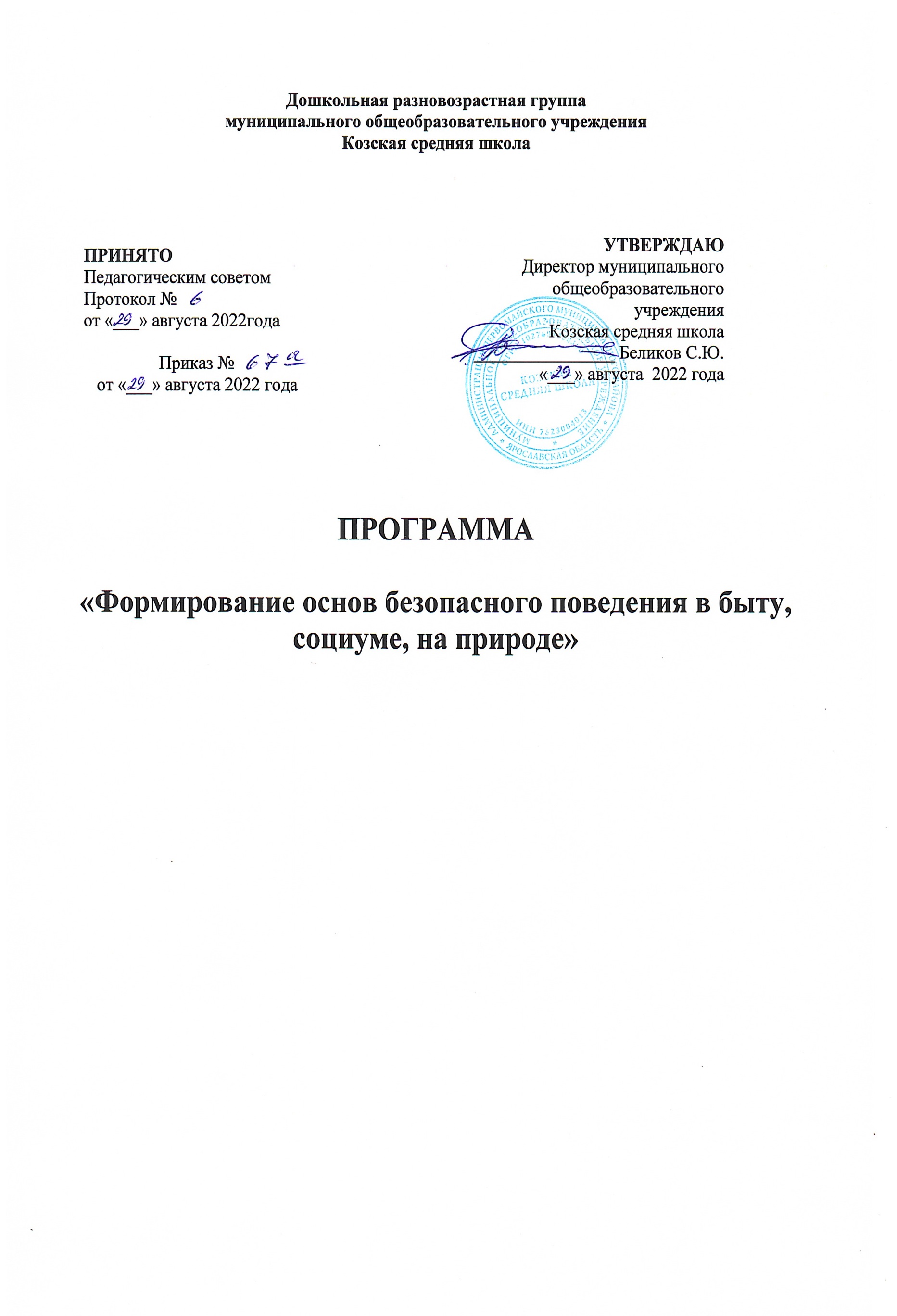 Содержание1. Целевой раздел1.1.Пояснительная запискаПрограмма «Формирование основ безопасного поведения в быту, социуме, на природе» сориентирована на то, чтобы дать детям необходимые знания об общепринятых человеком нормах поведения, сформировать основы экологической культуры, ценности здорового образа жизни, помочь дошкольникам овладеть элементарными навыками поведения дома, на улице, в транспорте. Программа имеет социально- личностное направление.Безопасность - это не просто сумма усвоенных знаний, а умение правильно себя вести в различных ситуациях. Дети могут оказаться в непредсказуемой ситуации на улице и дома, поэтому нашей главной задачей является стимулирование развития у них самостоятельности и ответственности. В связи с этим, больше внимания надо уделять организации различных видов деятельности, направленных на приобретение детьми определенного навыка поведения, опыта. Ведь все, чему учат детей, они должны уметь применять в реальной жизни, на практике.Программа предполагает решение важнейшей социально-педагогической задачи - воспитания у ребенка навыков адекватного поведения в различных неожиданных ситуациях. Содержит комплекс материалов, обеспечивающих стимулирование в старшем дошкольном возрасте самостоятельности и ответственности за свое поведение, становлению основ экологической культуры, приобщению к здоровому образу жизни.1.1.1 Цели и задачи реализации ПрограммыЦели программы- сформировать у ребенка навыки разумного поведения,научить адекватно вести себя в опасных ситуацияхВ ходе реализации программы решаются следующие задачи:- создание условий для формирования у детей знаний о правилах безопасного поведения;- осуществление систематической работы с детьми по формированию знаний об осторожном обращении с опасными предметами и правильном поведении при контактах с незнакомыми людьми, ценностей здорового образа жизни, знаний о правилах безопасного поведения во дворе, на улице, в общественном транспорте;- вовлечение родителей в педагогический процесс по формированию навыков безопасного поведения у детей;- повышение профессиональной компетентности педагогов в формировании у детей знаний о правилах безопасного поведения.Срок реализации: 5лет.Первый год – первая младшая группа (третий год жизни)Второй год - вторая младшая группа (четвёртый год жизни).Третий год обучения – средняя группа (пятый год жизни)Четвертый год обучения - старшая группа (шестой год жизни).Пятый год обучения - подготовительная к школе группа (седьмой год жизни).Формы и режим НОДОсновной формой реализации содержания программы является НОД (непосредственно образовательная деятельность) и ситуации общения в процессе совместной деятельности с воспитателем в режимные моменты. НОД может планироваться по выбору педагога 1 раз в месяц в разделе «Формирование основ безопасного поведения в быту, в социуме, природе» или по принципу комплексно-тематического планирования, когда под тему безопасность отводится специально выделенная тема.В первой младшей группе НОД- 10 мин., во второй младшей группе НОД – 15 мин., в средней группе НОД - не более 20 минут, старшей группе продолжительностью не более 25 минут. В подготовительной группе – не более 30 минут.1.1.2. Принципы и подходы к формированию ПрограммыВ силу особой значимости охраны жизни и здоровья детей программа требует обязательного соблюдения основных ее принципов:Принцип полноты. Содержание программы должно быть реализовано повсем разделам. Если какой-либо раздел выпадает из рассмотрения, то дети оказываются не защищенными от представленных в нем определенных источников опасности.Принцип системности. Работа должна проводиться системно, весь учебный год при гибком распределении содержания программы в течение дня. Специально организованные занятия целесообразно проводить в первой половине дня. Что же касается игры, театрализованной и других видов нерегламентированной деятельности детей, то эти формы работы могут осуществляться как до обеда, так и во второй половине дня; для этого можно выбрать определенный день недели или работать тематическими циклами (каждый день в течение недели с последующим перерывом в две-три недели). Однако независимо от выбранного ритма следует учитывать такой фактор, как состав группы: летом или во время карантина, когда детей мало, основное содержание программы давать не следует, можно лишь закреплять пройденный материал.Также надо иметь в виду, что тематический недельный план не может предвосхищать все спонтанно возникающие ситуации и сложности, и от педагога в любой момент могут потребоваться дополнительные объяснения, ответы на вопросы, организация игровой ситуации, привлечение соответствующей художественной литературы.Принцип сезонности. По возможности следует использовать местные условия, поскольку значительная часть программы заключается в ознакомлении детей с природой (например, разделы, предусматривающие знакомство детей со съедобными и несъедобными грибами и ягодами, рассматривание через лупу или микроскоп талой воды). Если в зимний период можно ограничиться дидактическими пособиями, то летом необходимо организовать экскурсию в лес, на луг с целью максимального приближения к естественным природным условиям и закрепления соответствующего материала.Принцип учета условий городской и сельской местности. Известно, что городские и сельские дошкольники имеют разный опыт взаимодействия с окружающей средой. Так, у городских детей особые проблемы возникают именно в условиях сельской местности (как обращаться с печкой, как ориентироваться в лесу, как вести себя с домашними животными). И наоборот, сельские дети, попадая в город, часто оказываются не подготовленными к правильному поведению на улице, в общественном транспорте, с незнакомыми взрослыми. Иными словами, у каждого ребенка существует свой опыт осознания источников опасности, что определяется условиями проживания и семейным воспитанием. Компенсировать его неосведомленность в правилах поведения в непривычных для него условиях возможно только в процессе целенаправленной педагогической работы дошкольного учреждения.Принцип возрастной адресованности. При работе с детьми разноговозраста содержание обучения выстраивается последовательно: одни разделы выбираются для работы с детьми младшего дошкольного возраста, другие - для среднего, третьи - для старших дошкольников. Второй путь - одно и то же содержание программы по разделам используется для работы в разных возрастных группах. (В обоих случаях должны использоваться методы, соответствующие возрастным особенностям детей.)Принцип интеграции. Данная программа может быть реализована как самостоятельная, так и выступать как составная часть комплексной программы. При этом ее содержание органично вплетается в содержание основной комплексной программы. Прежде всего это касается занятий, но изобразительной, театрализованной деятельности, по ознакомлению с окружающим миром, по экологическому и физическому воспитанию, а также нерегламентированных видов деятельности и отдельных режимных моментов.Выбор наиболее подходящей модели зависит от общей организации педагогического процесса дошкольного учреждения. Вместе с тем, для большей эффективности следует использовать разнообразные формы работы (как специально организованные занятия, игры и развлечения, так и отдельные режимные моменты, например, гигиенические и оздоровительные процедуры). Иными словами, предлагаемая программа не должна быть искусственной надстройкой, ее следует естественно и органично интегрировать в целостный педагогический процесс.Принцип координации деятельности педагогов. Тематические планы воспитателей и специалистов должны быть скоординированы таким образом, чтобы избежать повторов и последовательно развертывать определенные темы. Принцип преемственности взаимодействия с ребенком в условиях дошкольного учреждения и семье. Основные разделы программы должны стать достоянием родителей, которые могут не только продолжать беседы с ребенком на предложенные педагогами темы, но и выступать активными участниками педагогического процесса.1.2 Целевые ориентиры на этапе завершения программы- ребенок овладевает основными культурными способами деятельности, проявляет инициативу и самостоятельность в различных видах детской активности;- ребенок научился ориентироваться в окружающей его обстановке и умеет оценивать отдельные элементы обстановки с точки зрения «Опасно-неопасно»- ребенок научился быть внимательным, осторожным и предусмотрительным- ребенок сформировал важный алгоритм восприятия и действия, которые лежат в основе безопасного поведения;- ребенок способен к волевым усилиям, может следовать социальным нормам поведения и правилам в разных видах деятельности, во взаимоотношениях со взрослыми и сверстниками, может соблюдать правила безопасного поведения;- ребенок готов к самосохранительному поведению, развито умение анализировать обстановку, прогнозировать последствия своих действий.1.3. Планируемые результаты освоения программыВ результате освоения программы ребёнок по разделу «Ребёнок и другие люди»:- знает, как можно защититься в ситуации насильственных действий незнакомого взрослого на улице;- знает, что нельзя входить в подъезд дома с незнакомым взрослым; нельзя одному входить в подъезд, лифт; знает, как правильно вести себя, если чужой пытается войти в квартиру, при разговоре с незнакомым по телефону;- умеет сказать «нет» приятелям, пытающимся вовлечь его в опасную ситуацию;- знает, что доверят можно только близким людям; лучше не вступать в разговор с незнакомцем, нельзя поддаваться на его уговоры, идти с ним куда-либо, садиться в машину.По разделу «Ребёнок и природа»:- различает и правильно называет съедобные ягоды и ядовитые растения; знает, что нельзя трогать незнакомые цветы, кустарники;- имеет представление о том, какие действия вредят природе, портят её, а какие способствуют её восстановлению;- знает правила поведения при контакте с животными.По разделу «Ребёнок дома»:- называет предметы, которыми детям пока нельзя пользоваться. А также предметы, которыми следует пользоваться осторожно;имеет представление о том, что опасные предметы должны храниться в специально отведённых местах;- знает правила поведения при пожаре; имеет представление об истории пожарной службы;- умеет вызывать «скорую медицинскую помощь»;- знает, что нельзя самим открывать окна и выглядывать из них, выходить на балкон и играть там.По разделу «Здоровье ребёнка»:- знает о пользе витаминов и их значении для здоровья человека;- знает, что такое здоровье и болезнь, что необходимо своевременно обращаться к врачу, о важности прививок для профилактики заболеваний;- имеет представление о назначении и работе пищеварительной системы, о назначении мышц, костей, суставов, их ролью в строении тела человека, а также с возможностями движения различных частей тела;- понимает, что здоровье зависит от правильного питания; называет полезные продукты;- имеет представление о характерных особенностях профессиональной одежды; об основном назначении одежды человека, в зависимости от времени года, его занятий в данное время;- знает, что для того, чтобы чувствовать себя бодрым и здоровым, нужно соблюдать правильный режим дня;- имеет представление о видах спорта и пользе занятий ими для здоровья.по разделу" Эмоциональное благополучие ребенка"- осознанно воспринимает свои чувства, желания, выражает их понятным другим людям образом- знает способы выхода из конфликтных ситуаций, не доводя дело до их силового решения.По разделу «Ребёнок на улице»- имеет представление о правилах этичного и безопасного поведения в городском транспорте;- соблюдает элементарные правила поведения на улице, элементарные правила дорожного движения;- понимает значения сигналов светофора, сигналы регулировщика;- узнает и называет дорожные знаки «Пешеходный переход», «Дети», «Остановка общественного транспорта», «Подземный пешеходный переход», «Пункт медицинской помощи»;- различает проезжую часть, тротуар, подземный пешеходный переход, пешеходный переход «Зебра»;- знает, где можно кататься на велосипеде, а где нельзя, и какие правила при этом нужно соблюдать- знает, что если потерялся на улице, то обращаться за помощью можно не к любому взрослому, а только к милиционеру, военному, продавцу.II. Содержательный разделДля решения поставленной цели в дошкольном учреждении сделано следующее:- Определено содержание работы по проблеме обучения детей основам безопасности в окружающем мире;- Разработаны формы организации деятельности с педагогами, детьми, родителями;Разработана система планирования;- Подготовлены наглядно-дидактические материалы;- Подготовлено методическое обеспечение данного направления работы.2.1 Содержание основных разделов программыРаздел 1Ребенок и другие людиВ раздел «Ребенок и другие люди» включено особое содержание, которое отражает общие изменения, происходящие в нашей жизни. Ребенок должен понимать, что общение с другими людьми может быть опасным. И прежде всего эту опасность представляют контакты с незнакомыми людьми. Особо рассматриваются типичные опасные ситуации контактов с незнакомыми людьми, когда взрослый уговаривает ребенка пойти или поехать с ним, обещая что-то показать или подарить, угощает чем-либо или проявляет насильственные действия по отношению к ребенку (хватает за руку, затаскивает в машину и т.д.). При этом детей учат приемам защитного поведения - громкий крик, призывы о помощи («Помогите, чужой человек»), привлечение внимания окружающих иными способами. Важно объяснять детям (и отрабатывать в ходе специальных тренингов) поведение ребенка в подобных ситуациях, чтобы окружающие поняли, что совершается насилие, и не спутали его с обычными детскими капризами.Опасность может подстерегать ребенка не только на улице, но и дома - и об этом ребенок должен быть предупрежден: не входить в подъезд одному, без родителей не открывать дверь чужим, даже если они действуют якобы от лица родителей. С детьми проводятся игровые тренинги, в которых разыгрываются разные жизненные ситуации и подкрепляются сказочными сюжетами («Волк и семеро козлят»).Ребенок должен понимать, что именно может быть опасным в общении с другими людьми.1.1. О несовпадении приятной внешности и добрых намерений. Педагог рассказывает об опасности контактов с незнакомыми взрослыми, учитывая, что у детей уже сложились собственные представления о том, какие взрослые могут быть опасными. Так, большинство детей считает, что опасными являются люди с неприятной внешностью или неопрятно одетые. Некоторые дети думают, что опасность представляют прежде всего мужчины («дядя с бородой»), а молодые, хорошо одетые, симпатичные женщины, девушки или юноши не могут причинить вред так же, как и любой человек с открытой, дружелюбной улыбкой. Поэтому целесообразно провести с детьми беседу о нередком несовпадении приятной внешности и добрых намерений.Для детей младшего и среднего дошкольного возраста целесообразно использовать примеры из знакомых им сказок и литературных произведений (например, в «Сказке о мертвой царевне и о семи богатырях» А. С. Пушкина злая мачеха посылает свою служанку, которая прикинулась доброй старушкой, чтобы она дала царевне отравленное яблоко; Золушка была одета в лохмотья, испачкана сажей и золой, но была доброй; Чудище в «Аленьком цветочке» оказалось добрым заколдованным принцем). С более старшими детьми имеет смысл организовать беседу с приведением примеров из их собственного жизненного опыта.1.2.Опасные ситуации контактов с незнакомыми людьми. Необходимо специально рассмотреть типичные ситуации опасных контактов с незнакомыми людьми.Примеры:- Взрослый уговаривает ребенка пойти с ним куда-либо, обещая подарить игрушку, конфету или показать что-то интересное, представляясь знакомым родителей или сообщая, что он действует по их просьбе.- Взрослый открывает дверцу машины и приглашает ребенка покататься.- Взрослый угощает ребенка конфетой, мороженым или дарит игрушку. Для закрепления правил поведения с незнакомыми людьми можнопредложить детям специально подготовленные игры-драматизации, при этом для профилактики невротических реакций и появления страхов следует использовать образы сказочных персонажей или сказки о животных с благополучным окончанием.1.3.Ситуации насильственного поведения со стороны незнакомого взрослого. Следует рассмотреть и обсудить возможные ситуации насильственного поведения взрослого (хватает за руку, берет на руки, затаскивает в машину, подталкивает в подъезд или какое-либо строение) и объяснить детям, как следует вести себя в подобных ситуациях. Защитное поведение целесообразно отрабатывать в ходе специальных тренингов. Дети должны знать, что при возникновении опасности им надо громко кричать, призывая на помощь и привлекая внимание окружающих: «На помощь, помогите, чужой человек!»Цель педагога - научить детей, прежде всего застенчивых, робких, неуверенных в себе, правильно себя вести, чтобы окружающие поняли, что совершается насилие, и не спутали его с обычными детскими капризами.1.4.Ребенок и другие дети, в том числе подростки. Ребенку нужно объяснить, что он должен уметь сказать «нет» другим детям, прежде всего подросткам, которые хотят втянуть его в опасную ситуацию, например, пойти посмотреть, что происходит на стройке; разжечь костер; забраться на чердак дома и вылезти на крышу; спуститься в подвал; поиграть в лифте; «поэкспериментировать» с лекарствами и пахучими веществами; залезть на дерево; забраться в чужой сад или огород; пойти в лес или на железно дорожную станцию.1.5.Если «чужой» приходит в дом. Необходимо разъяснить детям, что опасности могут подстерегать их не только на улице, но и дома, поэтому нельзя входить в подъезд одному, без родителей или знакомых взрослых, нельзя открывать дверь чужому, даже если у незнакомого человека ласковый голос или он представляется знакомым родителей, знает, как их зовут, и действует якобы от их имени. Целесообразно разыграть разные ситуации: ребенок дома один; ребенок дома с друзьями, братьями, сестрами; ребенок дома со взрослыми. В игровой тренинг необходимо включить разного рода «уговоры», привлекательные обещания. Разыгрываемые для малышей ситуации могут подкрепляться соответствующими сказочными сюжетами, например, «Волк и семеро козлят».1.6.Ребенок как объект сексуального насилия. Дома и на улице дети могутстать объектом сексуального насилия.Как должен вести себя педагог, если это уже произошло, и ребенок доверил ему свою тайну? Прежде всего похвалить ребенка за откровенность, дать понять, что ему верят и его понимают. Нельзя показывать свой испуг, гнев, смятение или отвращение. Лучше воздержаться от обвинений в адрес того, кто совершил насилие, так как это может быть человек, к которому ребенок несмотря ни на что относится с любовью и доверием. Необходимо с пониманием встретить просьбу ребенка сохранить рассказанное в тайне, объяснив, что с помощью других людей можно прекратить случаи насилия в интересах и ребенка, и насильника, и принять промежуточное решение, например: «Давай вернемся к этому через некоторое время, а пока разговор останется между нами». Держать слово можно только до тех пор, пока необходимость прекращения ситуации, в которой находится ребенок, не станет очевидной. В этом случае его надо поставить в известность, когда и почему обещание хранить секрет может быть нарушено. Педагог должен осознать, что, возможно, он является единственным взрослым, знающим о происходящем с ребенком, и несет за него ответственность. Если он поймет, что бессилен справиться сам, то необходимо обратиться за помощью к компетентным людям (психотерапевту, психологу).Если ребенок расскажет об акте насилия или жестокости в группе, то желательно, чтобы педагог занял следующую позицию:- отреагировал как можно более нейтрально;- дал ребенку понять, что ему поверили;- защитил ребенка от возможных негативных реакций других детей.Однако чаще всего дети никому не рассказывают о сексуальном насилии.Они могут находиться во власти более сильного человека, испытывать страх, чувство одиночества, иногда становятся недоверчивыми или агрессивными. Поэтому педагогу следует с вниманием отнестись к следующим отклонениям в поведении ребенка (особенно если они наблюдаются в сочетании):- внезапным изменениям в поведении (обычно спокойный ребенок становится чрезмерно возбужденным, агрессивным или, наоборот, обычно активный становится вялым, стремится к изоляции, избегает контактов с другими детьми);признакам недосыпания, переутомления, нарушения концентрации внимания (не связанным с перенесенной болезнью);- чувству страха по отношению к близким взрослым (отцу, брату, матери, соседу);сильным реакциям испуга или отвращения при физических контактах с каким-либо взрослым;- чрезмерному интересу к вопросам секса;- отрицательному отношению к собственному телу;- чрезмерному стремлению к положительной оценке (приспособленчество, уход от любых конфликтов, гипертрофированная забота обо всем и обо всех);- повторяющимся жалобам на недомогание (головная боль,неприятные ощущения в области половых органов, мочевого пузыря) и плохому настроению.Оказание помощи детям, подвергшимся сексуальному насилию, и их родителям невозможно без специальной экспертизы и лечения, поэтому задача педагога сводится к поддержке ребенка и последующему обращению к соответствующим специалистам: медикам, психологам.Раздел 2Ребенок и природаСодержание «Ребенок и природа» позволяет донести до детей представления овзаимосвязи и взаимодействии всех природных объектов. Земля - наш общий дом,а человек -часть природы. Детей знакомят с проблемами загрязнения окружающей среды,объясняют, какухудшение экологических условий сказывается на живой природе (уничтожаютсялеса,истребляются звери, птицы, рыбы, загрязняются вода и почва), а в свою очередьвсе это представляет определенную угрозу здоровью человека.2.1.В природе все взаимосвязано. Педагогу необходимо рассказать детям овзаимосвязях и взаимодействии всех природных объектов. При этом дети должны понять главное: Земля - наш общий дом, а человек - часть природы (например,можно познакомить их с влиянием водоемов, лесов, воздушной среды и почвы на жизнь человека, животных, растений). Для этой цели можно использовать книжку-пособие «Окошки в твой мир», соответствующую литературу («Все на свете друг другу нужны» Б. Заходера).2.2.Загрязнение окружающей среды. Детей следует познакомить спроблемами загрязнения окружающей среды, объяснить, как ухудшение экологических условий сказывается на человеке и живой природе, рассказать о том, что человек, считая себя хозяином Земли, многие годы использовал для своего блага все, что его окружало (леса, моря, горы, недра, животных и птиц), однако он оказался плохим хозяином: уничтожил леса, истребил многих зверей, птиц, рыб; построил заводы и фабрики, которые отравляют воздух, загрязняют воду и почву.2.3.Ухудшение экологической ситуации. Ухудшение экологической ситуации представляет определенную угрозу здоровью человека. Необходимо объяснить детям, что выполнение привычных требований взрослых (не пей некипяченую воду, мой фрукты и овощи, мой руки перед едой) в наши дни может уберечь от болезней, а иногда и спасти жизнь.Детям младшего возраста можно, например, напомнить известную сказку о сестрице Аленушке и братце Иванушке(«Не пей из копытца - козленочком станешь»), которая поможет им осознать, что употребление грязной воды может привести к нежелательным последствиям.С детьми старшего дошкольного возраста целесообразно организовать опыты с микроскопом, лупой, фильтрами для наглядной демонстрации того, то содержится в воде. Это способствует формированию чувства брезгливости к «грязной» воде.Надо рассказать детям о том, что небезопасными для здоровья стали также такие традиционно чистые источники питьевой воды, как колодцы, проточные водоемы, реки, водопровод (особенно весной), поэтому не следует пить воду где бы то ни было без предварительной ее обработки (длительного отстаивания с последующим кипячением, фильтрации).2.4.Бережное отношение к живой природе. Задача педагога научить детейответственному и бережному отношению к природе (не разорять муравейники, кормить птиц зимой, не трогать птичьи гнезда, не ломать ветки), при этом объясняя, что не следует забывать и об опасностях, связанных с некоторыми растениями или возникающих при контактах с животными.2.5.Ядовитые растения. Педагог должен рассказать детям о ядовитых растениях, которые растут в лесу, на полях и лугах, вдоль дорог, на пустырях. Для ознакомления с этими растениями можно использовать картинки, другие наглядные материалы. Детям следует объяснить, что надо быть осторожными и отучиться от вредной привычки пробовать все подряд (ягоды, травинки), так как в результате ухудшающейся экологической обстановки, например, кислотных дождей, опасным может оказаться даже неядовитое растение.Дети должны узнать, что существуют ядовитые грибы, и научиться отличать их от съедобных. Следует объяснить им, что никакие грибы нельзя брать в рот или пробовать в сыром виде. Даже со съедобными грибами в последние годы происходят изменения, делающие их непригодными для еды. Особой осторожности требуют консервированные грибы, которые детям дошкольного возраста лучше вообще не употреблять в пищу.Для закрепления этих правил полезно использовать настольные игры-классификации, игры с мячом в «съедобное - несъедобное», соответствующий наглядный материал, а в летний сезон - прогулки в лес, на природу.2.6.Контакты с животными. Необходимо объяснить детям,что можно ичего нельзя делать при контактах с животными. Например, можно кормить бездомных собак и кошек, но нельзя их трогать и брать на руки. Можно погладить и приласкать домашних котенка или собаку, играть с ними, но при этом учитывать, что каждое животное обладает своим характером, поэтому даже игры с животными могут привести к травмам, царапинам и укусам.Особенно осторожным должно быть поведение городских детей, которые впервые оказались в сельской местности. Им надо объяснить, что любые животные с детенышами или птицы с птенцами часто ведут себя агрессивно и могут напугать или травмировать.И, конечно же, дети должны усвоить, что нельзя дразнить и мучить животных.2.7.Восстановление окружающей среды. Как известно,одним из факторовэкологической безопасности является работа по восстановлению и улучшению окружающей среды. Педагог должен создать соответствующие условия для самостоятельной деятельности детей по сохранению и улучшению окружающей среды (уход за животными и растениями, высаживание деревьев и цветов, уборка мусора на участке, в лесу). Необходимо объяснить детям, что нельзя мусорить на улице, так как это ухудшает экологию и отрицательно сказывается на здоровье человека, животных., состоянии растений. Для закрепления навыков, полученных при непосредственной деятельности в созданных практических ситуациях, можно использовать игровой и дидактический материал.Раздел 3Ребенок домаРаздел «Ребенок дома» раскрывает содержание работы педагога с детьми поознакомлению спредметами домашнего быта, представляющими потенциальную опасность для детей. Выделяются три группы предметов, взаимодействие с которыми в той или иной степени опасно для жизни и здоровья детей:- Предметы, которыми могут пользоваться только взрослые. Это спички, газовая плита, печка, электрическая розетка, некоторые электроприборы, а также открытые окна и балконы. Ни при каких условиях ребенок не должен самостоятельно пользоваться этими предметами. Здесь уместны прямые запреты, дополняются они объяснениями последствий от неумелого обращения.- Предметы (иголка, ножницы, нож, вилка), требующие в зависимости от возраста детей организации специального обучения и выработки навыка пользования.- Предметы, которые взрослые должны хранить в недоступных для детей местах: бытовая химия, лекарства, спиртные напитки, сигареты, пищевые кислоты, режуще-колющие инструменты. Правила хранения и недопустимость взаимодействия детей с этими предметами являются содержанием работы педагогов с родителями.3.1. Прямые запреты и умение правильно обращаться с некоторыми предметами. Предметы домашнего быта, которые являются источниками потенциальной опасности для детей, делятся на три группы:- предметы, которыми категорически запрещается пользоваться (спички, газовые плиты, печка, электрические розетки, включенные электроприборы);- предметы, с которыми, в зависимости от возраста детей, нужно научиться правильно обращаться (иголка, ножницы, нож);- предметы, которые взрослые должны хранить в недоступных для детей местах (бытовая химия, лекарства, спиртные напитки, сигареты, пищевые кислоты, режуще-колющие инструменты).Из объяснений педагога ребенок должен усвоить, что предметами первой группы могут пользоваться только взрослые. Здесь как нигде уместны прямые запреты. Ребенок ни при каких обстоятельствах не должен самостоятельно зажигать спички, включать плиту, прикасаться к включенным электрическим приборам. При необходимости прямые запреты могут дополняться объяснениями, примерами из литературных произведений (например «Кошкин дом» С.Маршака), играми-драматизациями.Для того чтобы научить детей пользоваться предметами второй группы, необходимо организовать специальные обучающие занятия по выработке соответствующих навыков (в зависимости от возраста детей).Проблемы безопасности детей в связи с предметами третьей группы и правила их хранения являются содержанием совместной работы педагогов и родителей.3.2. Открытое окно, балкон как источник опасности. Педагог должен обратить внимание детей на то, что в помещении особую опасность представляют открытые окна и балконы. Дети не должны оставаться одни в комнате с открытым окном, балконом, выходить без взрослого на балкон или подходить к открытому окну.3.3. Экстремальные ситуации в быту. В ряде зарубежных программ существуют специальные разделы, направленные на обучение детей дошкольного возраста поведению в экстремальных ситуациях в быту (например, уметь пользоваться телефоном в случаях возникновения пожара, получения травмы;уметь привлечь внимание прохожих и позвать на помощь при пожаре, проникновении в дом преступников; уметь потушить начинающийся пожар, набросив на источник возгорания тяжелое одеяло).В отечественной педагогической практике этот опыт пока не получил широкого распространения. К его использованию нужно подходить избирательно, с учетом российских условий. Так, обучение пользованием телефоном для вызова пожарных, «скорой помощи», милиции требует работы по профилактике ложных вызовов. Вместе с тем дети должны уметь пользоваться телефоном, знать номера близких взрослых. Это может понадобиться детям на практике в экстремальной ситуации, когда ребенок просто испугался чего-либо или кого-либо. Педагогам следует учесть, что игра с телефоном существенно отличается от реальной ситуации: в настоящем телефонном разговоре ребенок не видит партнера по общению, а тембр голоса в телефонной трубке отличается непривычным своеобразием. Поэтому умение пользоваться настоящим телефоном может возникнуть и закрепиться в процессе специального тренинга, проведение которого можно поручить родителям, объяснив им, какие проблемы могут возникнуть у ребенка.Раздел 4Здоровье ребенкаСодержание раздела «Здоровье ребенка» направлено па формирование уребенка представления о здоровье как одной из главных ценностей жизни. Ребенок должен знать свое тело, научиться заботиться о нем, не вредить своему организму.Важно привить детям привычку к занятиям физкультурой и спортом, используя эмоционально увлекательные формы. Педагог должен способствовать формированию у детей понимания ценностей здорового образа жизни, развивать представления о полезности, целесообразности физической активности и личной гигиены, о значении профилактики заболеваний, о различных видах закаливания и оздоровительных мероприятиях: дыхательной гимнастике, воздушных и солнечных ваннах, витаминотерапии, гимнастике. В доступной форме детям рассказывают о том, как свежий воздух, вода, солнце, ветер помогают при закаливании организма.Педагог должен рассказать, что следует заботиться не только о собственном здоровье, но и о здоровье окружающих, соблюдая правила гигиены (мыть руки после туалета, при кашле и чихании прикрывать рот и нос рукой или носовым платком).Детям сообщают элементарные сведения об инфекционных болезнях и их возбудителях.Предлагают под микроскопом рассмотреть капельку слюны и находящиеся в ней микроорганизмы. Объясняют ребенку, почему поднимается температура тела и о чем это свидетельствует, почему необходимо своевременно обращаться к врачу и выполнять все его предписания по приему лекарств.Педагог знакомит детей с правилами первой медицинской помощи при травмах (порезах, ожогах, ссадинах, укусах и др.), объясняет, что при этом необходимо обратиться к взрослому за помощью и рассказать ему все, что произошло. Обсуждают с детьми, какую первую помощь каждый может оказать себе сам (растереть обмороженное место рукавичкой: пошевелить пальцами, попрыгать, если замерзли ноги: переодеться, если промок; приложить холодный компресс, если ушиб ногу, руку, и т.п.).4.1. Здоровье - главная ценность человеческой жизни. Педагогу необходимо объяснить детям, что здоровье - это одна из главных ценностей жизни. Каждый ребенок хочет быть сильным, бодрым, энергичным: бегать не уставая, кататься на велосипеде, плавать, играть с ребятами во дворе, не мучиться головными болями или бесконечными насморками. Плохое самочувствие, болезни являются причинами отставания в росте, неуспеваемости, плохого настроения. Поэтому каждый должен думать о своем здоровье, знать свое тело, научиться заботиться о нем, не вредить своему организму.4.2. Изучаем свой организм. Педагог знакомит детей с тем,как устроенотело человека, его организм. В доступной форме, привлекая иллюстрированный материал, рассказывает об анатомии и физиологии, основных системах и органах человека (опорно-двигательной, мышечной, пищеварительной, выделительной системах, кровообращении, дыхании, нервной системе, органах чувств).Малышам, например, предлагает показать, где находятся руки, ноги, голова, туловище, грудная клетка. Обращает их внимание на то, что тело устроено так, чтобы мы могли занимать вертикальное положение: голова - вверху (в самом надежном месте); руки - на полпути (ими удобно пользоваться и вверху, и внизу); ноги - длинные и крепкие (удерживают и передвигают все тело); в самом низу - ступни (опора). В левой стороне туловища расположен замечательный механизм, который помогает нам жить, - сердце, защищенное грудной клеткой.Рассказывая о кровообращении, детям предлагается послушать, как бьется сердце, объясняется, что оно сжимается и разжимается, работает, как насос, перегоняя кровь. Когда мы устаем, нашему организму нужно больше крови, и биение сердца ускоряется; если же мы спокойны, то тратим намного меньше энергии, и сердце может отдохнуть и биться медленнее. Детям предлагается проверить на себе, как работает сердце после физических упражнений, в состоянии покоя, после сна.4.3. Прислушаемся к своему организму. Целью познания ребенком своеготела и организма является не только ознакомление с его устройством и работой. Важно сформировать умение чутко прислушиваться к своему организму, чтобы помогать ему ритмично работать, вовремя реагировать на сигналы «хочу есть», «хочу спать», «нуждаюсь в свежем воздухе».Во время проведения режимных моментов важно обратить внимание ребенка на его самочувствие, внутренние ощущения, свидетельствующие, например, о чувстве голода, жажды, усталости, рассказать о способах устранения дискомфорта (пообедать, попить воды, прилечь отдохнуть).4.4. О ценности здорового образа жизни. По традиции педагоги используют различные формы организации физической активности: утреннюю гимнастику, физкультурные занятия, физкультминутки, физические упражнения после сна, подвижные игры в помещении и на воздухе, спортивные игры и развлечения, физкультурные праздники, дни здоровья. В соответствии с новыми тенденциями в работе дошкольных учреждений организуются спортивные секции, клубы, проводится обучение детей плаванию. Эти новые формы работы (в том числе с привлечением родителей) необходимы для формирования у детей правил безопасного поведения и здорового образа жизни. Занятия физкультурой и спортом не должны быть принудительными и однообразными. Важно использовать эмоционально привлекательные формы их проведения: музыкальное сопровождение, движения в образе (прыгаем, как зайчики; убыстряем темп: за деревом показалась лисичка), красочные атрибуты (цветы, ленты, обручи), обращая внимание детей на красоту и совершенство человеческого тела, на получаемое удовольствие от движения.Физическое воспитание ребенка важно не только само по себе: оно является важным средством развития его личности. Педагог должен способствовать формированию у детей осознания ценности здорового образа жизни, развивать представления о полезности, целесообразности физической активности и соблюдения личной гигиены. Например, при проведении физкультурных занятий внимание детей обращается на значение того или иного упражнения для развития определенной группы мышц, для работы различных систем организма. Педагог поддерживает у детей возникающие в процессе физической активности положительные эмоции, чувство «мышечной радости».4.5. О профилактике заболеваний. Для формирования ценностейздорового образа жизни детям необходимо рассказывать о значении профилактики заболеваний: разных видах закаливания, дыхательной гимнастике, воздушных и солнечных ваннах, витамино-, фито- и физиотерапиях, массаже, коррегирующей гимнастике. Дети не должны выступать лишь в качестве «объектов» процедур и оздоровительных мероприятий. Они должны осознать, для чего необходимо то или иное из них, и активно участвовать в заботе о своем здоровье. В доступной форме, на примерах из художественной литературы и жизни, детям следует объяснить, как свежий воздух, вода, солнце, ветер помогают при закаливании организма, как воздействуют различные «лечебные» запахи, что происходит с организмом человека во время массажа.4.6. О навыках личной гигиены. Необходимо формировать у детей навыки личной гигиены. Рассказывая об устройстве и работе организма, педагог обращает внимание детей на его сложность и хрупкость, а также объясняет необходимость бережного отношения к своему телу, ухода за ним. Дети должны научиться мыть руки, чистить зубы, причесываться. Важно, чтобы правила личной гигиены выступали не как требования взрослых, а как правила самого ребенка, приносящие большую пользу его организму, помогающие сохранить и укрепить здоровье.Объясняя ребенку, для чего следует чистить зубы, можно рассказать о мельчайших невидимых глазом микроорганизмах - микробах, которые являются возбудителями некоторых болезней. Если в зубе образовалась дырочка (кариес) или пища попала в щель между зубами - это готовый «домик» для микробов. Вот почему необходимо чистить зубы утром и вечером. Полезно также с помощью лупы или микроскопа показать детям, какое множество самых различных бактерий «живет» на руках, прячется под ногтями. Тогда они никогда не будут забывать мыть руки перед едой, стричь и чистить ногти.4.7. Забота о здоровье окружающих. Педагог должен рассказать детям отом, что следует заботиться не только о собственном здоровье, но и о здоровье окружающих. Это связано с тем, что болезнь может передаваться от одного человека другому по воздуху или от прикосновения. Например, чихая и кашляя, человек разбрызгивает большое количество капелек слюны (до 40 тыс.), которые разлетаются на большое расстояние (более 3 м). Они могут долго находиться в воздухе, потом опускаются на пищу, другие предметы, их вдыхают находящиеся рядом люди. Если ребенок или взрослый нездоров (например заболел гриппом), то окружающие могут от него заразиться, так как в капельках слюны находятся микробы, поэтому при кашле и чиханье надо прикрывать рот и нос рукой или носовым платком.4.8. Поговорим о болезнях. Дети должны знать,что такое здоровье и что такое болезнь. Полезно дать им возможность рассказать друг другу все, что они знают о болезнях, как они себя чувствовали, когда болели, что именно у них болело (горло, живот, голова). Педагог знакомит детей с хроническими заболеваниями, учит их считаться с недомоганием и плохим физическим состоянием другого человека, инвалидностью. Рассказывая о слепоте или глухоте, можно попросить ребенка закрыть глаза, уши - для того, чтобы он на собственном опыте почувствовал то, что испытывают слепые и глухие, и научился сострадать им.4.9. Инфекционные болезни. Педагог сообщает детям элементарныесведения об инфекционных болезнях, рассказывает об их возбудителях: микробах, вирусах, бациллах. Предлагает под микроскопом рассмотреть, например, капельку слюны и находящиеся в ней микроорганизмы. Рассказывает о том, что в крови есть лейкоциты, которые борются с проникшими в организм микробами. (Можно использовать форму сказки, привлечь собственный опыт ребенка.) Чтобы объяснить, почему поднимается температура тела и о чем это свидетельствует, рассказывает, что когда в кровь поступает слишком много вредных микробов, защитные силы организма вступают с ними в борьбу. В месте «боя» лейкоцитов с микробами сразу становится жарко, и тогда повышается температура. Возможно, дети и сами замечали, что сильно расцарапанное место краснеет и воспаляется, становится горячим. Значит, там началась «яростная битва» защитников организма с проникшими в него «врагами». А если «враги» все-таки прорвутся через защитный заслон, и борьба распространится дальше, поднимается температура всего тела. Вот почему, придя к больному, врач прежде всего справляется о его температуре.4.10. Врачи - наши друзья. Педагог рассказывает детям,что врачи лечатзаболевших людей, помогают им побороть болезнь и снова стать здоровыми. Объясняя, почему необходимо своевременно обращаться к врачу, педагог использует примеры из жизни, из художественных произведений (например «Доктор Айболит»). При этом важно научить детей не бояться посещений врача, особенно зубного, рассказать о важности прививок для профилактики инфекционных заболеваний.Дети часто не умеют объяснить причину своего недомогания, рассказать о том, что они чувствуют, переживают, поэтому следует их научить обращаться к взрослым при возникновении ощущения плохого самочувствия и правильно рассказать о том, что именно и как его беспокоит (болит голова, стреляет в ухо). Для этого полезно организовывать специальные игры (с другими детьми, куклами, мягкими игрушками), в которых ребенок выступал бы попеременно в роли врача и пациента, произнося соответствующие слова и «обучаясь» роли больного.4.11. О роли лекарств и витаминов. Обсуждая с детьми вопросы профилактики и лечения болезней, педагогу следует сообщить детям элементарные сведения о лекарствах: какую пользу они приносят (как помогают бороться с вредными микробами, проникшими в организм, усиливают его защиту) и какую опасность могут в себе таить (что может произойти из-за неправильного употребления лекарства). Дети должны усвоить, что лекарства принимаются только при соответствующем назначении врача и только в присутствии взрослых. Никаких «чужих» лекарств (маминых, бабушкиных) брать в рот и пробовать нельзя.В рамках обсуждения необходимости профилактики болезней педагог рассказывает детям о пользе витаминов, их значении для жизни, взаимосвязи здоровья и питания. Он также рассказывает им о том, какие продукты наиболее полезны, а какие вредны. Например: «У того, кто ест фрукты и сырые овощи, как правило, хорошее самочувствие, чистая кожа, изящная фигура: овощи и фрукты- главные поставщики витаминов, минеральных солей, микроэлементов, в том числе железа и кальция, необходимых для костей, зубов, крови. Конфеты, шоколад, мороженое, особенно в больших количествах, вредны для здоровья». При этом можно рассказать детям сказку о сладкоежке, у которой заболели зубы.4.12. Правила оказания первой помощи. Педагог знакомит детей справилами поведения при травмах: при порезе пальца нужно поднять руку вверх и обратиться за помощью к взрослым; обязательно рассказать о том, что случилось, если обжегся, ужалила пчела или оса, если упал и сильно ушиб ногу, руку, голову.Первую помощь ребенок может себе оказать и самостоятельно: закружилась голова на солнце - скорее присесть или прилечь в тени ипозвать взрослых; сильно озябло лицо на морозе - растереть его легонько шарфом,рукавичкой, но не снегом; озябли ноги - побегать, попрыгать, пошевелить пальцами;промочил ноги - переодеться в сухое, не ходить в мокрых носках, обуви. Каждое из этих правил может стать темой специальной беседы, основаннойна опыте детей, игры-драматизации, сценки кукольного театра.Раздел 5Эмоциональное благополучие ребенкаОсновным условием работы по разделу «Эмоциональное благополучие ребенка» авторы считают профилактику возникновения эмоционального дискомфорта у детей в детском саду, создание благоприятной атмосферы, характеризующейся взаимным доверием и уважением, открытым и доброжелательным общением.Негативное влияние на эмоциональное состояние оказывают возникающие у детей страхи (боязнь темноты, животных, посторонних людей, сказочных персонажей и даже состояние оказаться в центре внимания и т.п.). Поэтому авторы программы ориентируют взрослых на внимательное отношение к этим явлениям у детей, предлагая им рассказать о своих переживаниях. Вместе с тем важно предостерегать детей от реальных опасных ситуаций: весной ходить по тонкому льду, купаться без присмотра взрослых, перебегать улицу в неположенном месте и т. д.Важно научить детей способам выхода из конфликтной ситуации, не доводя дело до ссор и драк.Необходимо также создавать условия для профилактики возникновения конфликтных ситуаций (использовать беседу, игру-драматизацию), научить детей осознанному восприятию своих чувств, желаний, умению выражать их соответствующим образом, понятным окружающим людям, а также спокойно относиться к желаниям и суждениям других детей.5.1. Психическое здоровье. Традиционно уделяя внимание физическому здоровью детей (зарядке, закаливанию, профилактике заболеваемости), педагоги дошкольных учреждений до конца еще не осознали значения психического здоровья и эмоционального благополучия детей. А ведь проводя в детском саду большую часть времени и находясь в постоянном контакте со сверстниками и взрослыми, дети могут испытывать серьезные психические нагрузки. Основным условием профилактики эмоционального неблагополучия является создание благоприятной атмосферы, характеризующейся взаимным доверием и уважением, открытым и благожелательным общением.5.2. Детские страхи. На эмоциональное состояние детей негативноевлияние часто оказывают страхи (например, боязнь темноты, боязнь оказаться в центре внимания, страх перед каким-либо сказочным персонажем, животным, страх собственной смерти или смерти близких), поэтому очень важно, чтобы педагог: - относился к этим страхам серьезно, не игнорируя и не умаляя их;- давал детям возможность рассказывать, чего они боятся, избегая при этом оценивающих высказываний («Ты боишься такого маленького паучка?»);- помогал детям выразить страх словами («Ты испугался тогда,когда...»);- рассказал о собственных детских страхах;- давал описания реально опасных ситуаций (опасно ходить весной по тонкому льду на реке, перебегать улицу в неположенном месте);- допускал в объяснениях по темам здоровую дозу страха (боязнь высоты предохраняет от действительной опасности);- давал возможность учиться на собственных ошибках (ошибку может допустить каждый, но ее осознание дает возможность в аналогичной ситуации принять правильное решение);- реагировал на особое детское восприятие реальных жизненных событий («Ты сильно испугался? Как это случилось? Как этого можно было избежать?»).5.3. Конфликты и ссоры между детьми. Одним из наиболее яркихпроявлений неблагоприятной атмосферы в группе являются частые споры и ссоры между детьми, порой переходящие в драки. Драка - крайний способ решения конфликта, а точнее - неумение из него выйти. Конфликт возникает тогда, когда удовлетворение желаний одного человека ведет к невозможности удовлетворения желаний другого, притом обе стороны к этому стремятся. Проблема рождается тогда, когда конфликт решается силовым способом в ущерб одной из сторон или, что еще хуже, не устраняется, а продолжает нарастать.Однако конфликты не следует считать абсолютным злом: они неизбежны, так как невозможно всегда безошибочно знать, что думает, чего хочет или что чувствует другой человек. Конфликт проясняет ситуацию: обе участвующие в нем стороны узнают о существовании на первый взгляд несовместимых желаний. Таким образом, основная задача педагога - научить детей способам выхода из конфликтных ситуаций, не доводя дело до их силового решения.При этом педагог может предложить детям следующую стратегию выхода из конфликта: - как можно более точно сформулировать проблему, назвать причину конфликта;- дать каждой из сторон возможность предложить свой способ решения конфликта, воздерживаясь от комментариев;- последовательно обсудить преимущества и недостатки каждого предложения (предложения, неприемлемые для одной из сторон, отпадают);- принять решение, против которого не возникает возражений (это неозначает, что стороны обязательно будут полностью удовлетворены им).Не менее важной задачей является профилактика возникновения конфликтных ситуаций, для чего могут быть организованы соответствующиеигры, беседы, драматизации. Их цель - научить детей осознанно воспринимать свои чувства, желания, выражать их понятным другим людям образом. Педагогу следует стремиться к тому, чтобы дети были восприимчивы к чувствам, желаниям и мнениям других людей, даже не совпадающим с их собственными. (Например, у разных людей разное представление о том, что может быть интересным, скучным, красивым, безобразным, обычным, странным, плохим, хорошим).Для этого могут быть применены активные игры, требующие согласованности действий игроков («кошки-мышки», различные эстафеты), оказания взаимопомощи, приложения коллективных усилий. Кроме того, педагог может организовывать различные проблемные ситуации и вместе с детьми пытаться найти решения, иногда выступая в качестве посредника. (Педагог предлагает лишь часть решения, а окончательный вариант выхода из ситуации дети находят сами.) Иногда полезно в совместной деятельности специально поставить детей перед необходимостью чем-то поделиться, соблюдать очередность (например, для изготовления коллективного панно кисточек, ножниц, карандашей дается меньше, чем участников деятельности).Иными словами, не следует всеми силами стремиться предотвращать возможные конфликты, относиться к ним как к чему-то только неприятному и обременительному. Любые конфликтные ситуации (несколько детей одновременно хотят играть с одной игрушкой, и никто не хочет уступить) надо использовать для приобретения детьми опыта разрешения конфликтов.Раздел 6Ребенок на улицеРабота по разделу «Ребенок на улицах города» проводится через знакомство детей с правилами поведения на улицах города. Детям объясняют необходимость соблюдения правил и рассказывают об опасности, которая может возникнуть, если пренебрегать ими, что для этой цели существуют правила дорожного движения. Ими регулируется поведение пешеходов и водителей, объясняют, что дорожные знаки помогают и пешеходам, и водителям ориентироваться на улицах города.Ребят знакомят с основными дорожными знаками (предупреждающими, запрещающими, предписывающими, информационно-указательными) и светофором, рассказываютоб ихназначении, учат ориентироваться на них при «движении» (в играх с макетом города, в игровых ситуациях-загадках, в самостоятельной игровой деятельности с использованием велосипеда, самоката, детского автомобиля).6.1. Устройство проезжей части. Педагог знакомит детей с правиламиповедения на улицах, рассказывает о правилах дорожного движения, объясняет, для чего предназначены тротуар, проезжая часть, перекресток, какие виды транспорта можно увидеть на улицах города. Он беседует с детьми о том, частоли они бывают на улице, названия каких машин знают, почему нельзя выходить на улицу без взрослых, играть на тротуаре.Для иллюстрации используются рассказы из жизни, специально подобранные сюжеты из художественной литературы или известных мультипликационных фильмов. Например, можно рассказать о том, как дети ранней весной играли на тротуаре в «классики», а пешеходам приходилось их обходить по талому снегу и лужам. Так можно промочить ноги и простудиться. Или можно привести другой случай о том, как однажды зимой дети катались на санках с горки, а один мальчик выехал на проезжую часть. В это время проезжала машина и, не успев затормозить, наехала на него. Мальчика увезли в больницу с травмой ноги, ему было очень больно. Может быть поучителен и третий пример: дети играли в мяч рядом с проселочной дорогой, машин не было, и они вышли на середину дороги. Вдруг из-за поворота показался грузовик, дети едва успели отбежать, а мяч попал под колеса и лопнул.Педагог предлагает детям привести похожие примеры и разыграть ситуации правильного и неправильного поведения на улице. Можно также предложить детям ситуации- загадки: педагог описывает какую-либо ситуацию, дети ее оценивают и обосновывают свою оценку в процессе общего обсуждения. При этом педагогу не следует торопиться с собственной оценкой, лучше, если он ненавязчиво направит обсуждение детей в нужное русло, задавая вопросы, например: «А если в этот момент из-за угла появится машина, что тогда?»6.2.«Зебра», светофор и другие дорожные знаки для пешеходов. Педагограссказывает детям, как следует переходить дорогу, знакомит их с пешеходным маршрутом (переход «зебра», светофор, «островок безопасности»). Он объясняет, что такое светофор, показывает его изображение, знакомит с сигналами.Младших детей следует учить различать и называть цвета светофора (красный, желтый, зеленый), а также тому, что они обозначают. Педагог объясняет, что светофор устанавливается на перекрестках, пешеходных переходах и в других местах оживленного транспортного движения. Подчиняясь сигналам светофора, пешеходы переходят улицы, не мешая друг другу и не рискуя попасть под машину; а водителям сигналы светофоров помогают избегать столкновений с другими машинами и прочих несчастных случаев.Закреплять представления детей о предназначении светофора и его сигналах можно в игровой форме, используя цветные картонные кружки, макет светофора, макет улицы с домами, перекрестком, игрушечные автомобили, куклы-пешеходы.6.3.Дорожные знаки для водителей и пешеходов. Детей старшего дошкольноговозраста необходимо научить различать дорожные знаки, предназначенные для водителей и пешеходов. Их знакомят:- предупреждающими знаками («Дети», «Пешеходный переход»);- запрещающими («Въезд запрещен», «Подача звукового сигнала запрещена»);- предписывающими («Движение прямо», «Движение направо»);- информационно-указательными («Место остановки автобуса», «Пешеходный переход», «Подземный пешеходный переход»).Объясняют, что означает каждый знак, разыгрывают дорожные ситуации с помощью макета города со светофорами, автомобилями, пешеходами. Список дорожных знаков, с которыми знакомят детей, может быть шире или уже - в зависимости от личного опыта детей, места нахождения дошкольного учреждения. В летнее время занятия можно дополнить играми на участке. Хорошо, если территория детского сада оборудована «автогородком» или «площадкой ГАИ» - это способствует более эффективному усвоению информации, в том числе в форме самостоятельной игровой деятельности, особенно с использованием колесного детского транспорта.6.4.Правила езды на велосипеде. Необходимо познакомить детей с правилами передвижения на велосипеде: ездить на велосипеде в городе можно только там, где нет автомобилей (на закрытых площадках и в других безопасных местах); маленькие дети должны кататься на велосипеде только в присутствии взрослых; детям старшего возраста даже в присутствии взрослых не следует ездить на велосипеде по тротуару, так как они будут мешать пешеходам, могут наехать на маленького ребенка, сбить пожилого человека, толкнуть коляску с малышом.Детям следует предложить рассмотреть различные ситуации, изображенные на картинках, рассказать о случаях, которые происходили с ними, их знакомыми, друзьями. Полезно разыграть игровые сюжеты на тему «Где можно и где нельзя кататься на велосипеде».6.5.О работе ГИБДД. Педагог знакомит детей с работой Государственнойинспекции безопасности дорожного движения (ГИБДД): «Инспекторы ГИБДД стоят на постах, патрулируют на автомобилях, мотоциклах, вертолетах. Они внимательно следят за движением на дорогах, за тем, чтобы водители не превышали скорость движения, соблюдали правила; чтобы движение транспорта и пешеходов было безопасным».Детям демонстрируются картинки с изображениями патрульной машины ГИБДД, вертолета, постов ГИБДД. Целесообразно организовать игры на сюжеты, отражающие работу ГИБДД (в зависимости от возраста дошкольников).6.6.Милиционер-регулировщик. Педагог рассказывает детям о работемилиционеров-регулировщиков, которые следят за порядком на тех перекрестках, где нет светофоров. Они подают жезлом (палочкой, окрашенной в черно- белые полоски) команды, кому стоять, кому идти или ехать. Вечером внутри жезла загорается лампочка, и он хорошо виден. Регулировщик поднимает правую руку с жезлом вверх - этосоответствует желтому сигналу светофора. Регулировщик стоит лицом или спиной к движению - это соответствует красному сигналу. Повернулся боком - можно идти, как на зеленый свет светофора. Желательно показать детям настоящий жезл или его изображение на картинке, прочитать соответствующие художественные произведения («Дядя Степа - милиционер»). Можно организовать экскурсию к ближайшему перекрестку и вместе с детьми понаблюдать за работой милиционера-регулировщика.6.7. Правила поведения в транспорте. Педагог знакомит детей справилами поведения в общественном транспорте. Объясняет, что:- входить в автобус, трамвай, троллейбус следует через заднюю дверь, а выходить - через переднюю;- маленькие дети и пожилые люди могут входить и через переднюю дверь;- маленьким детям без родителей нельзя ездить в транспорте;- разговаривать надо так, чтобы не мешать другим;- нельзя стоять у дверей - это мешает входу и выходу пассажиров;- нельзя высовываться и высовывать руки в открытые окна;- принято уступать место пожилым людям, пассажирам с маленькими детьми, инвалидам.Педагог проводит с детьми беседу о том, куда они ездили с родителями, на каком виде транспорта, как они себя вели, почему нельзя ездить без взрослых. Можно организовать игру «Поедем на автобусе». Дети вместе с педагогом с помощью стульев, подушек, модулей оборудуют салон автобуса (троллейбуса, трамвая) и обыгрывают различные ситуации, распределяя роли: водитель ведет автобус, объявляет остановки; контролер проверяет билеты; пассажиры стоят на остановке, входят в салон и выходят из него с детьми (куклами), вежливо обращаются друг у другу («Вы выходите на следующей остановке?», «Разрешите пройти»), уступают место маленьким детям и пожилым людям.Возможны также следующие ситуации, которые можно разыграть с детьми: «Как поступить, если ты с мамой вошел в автобус и увидел друга?»; «Ты с другом громко смеялся в автобусе. Один из пассажиров сделал тебе замечание. Что ты сделаешь?»; «Ты с бабушкой вошел в трамвай. Свободное место было только одно. Как ты поступишь?»6.8. Если ребенок потерялся на улице. Детям необходимо объяснить,что вслучае, если они потерялись на улице, им следует обратиться за помощью к какому-нибудь взрослому (например, к женщине, гуляющей с ребенком, продавцу в аптеке, кассиру в сберкассе) и сказать о том, что он потерялся, назвать свой адрес и номер телефона, а для этого они должны знать, где живут, номер телефона, свои имя и фамилию. Для того чтобы закрепить эти навыки, можно привести различные жизненные ситуации, специально подобранные литературные сюжеты, в которых действующими лицами являются дети, сказочные персонажи, животные (например «У меня пропал щенок...»), разыграть тематические сценки (друг с другом, с игрушками, куклами).2.2. Вариативные формы, способы, методы и средства реализации раздела программы2.3 Перспективное планирование Перспективный план программы вторая младшая группа (3 – 4 года)Перспективный план программы средняя группа (4 – 5 лет)Перспективный план программы старшая группа (5 – 6 лет)Перспективный план программы подготовительная группа (6 – 7 лет)2.4 СПОСОБЫ ПРОВЕРКИ ОСВОЕНИЯ СОДЕРЖАНИЯ ПРОГРАММЫДиагностика проводится в начале и в конце учебного года (сентябрь, май).Цель диагностики в начале учебного года: определить те знания и представления,которые имеются у ребёнка;выявить умения и навыки дошкольников по формированию начальных основ безопасности жизнедеятельности. Цель диагностики в конце года: определить уровень знаний и умения детей быстро и правильно действовать вразличных жизненных ситуациях, желание сохранять и укреплять своё здоровье (т.е результаты проведенной работы).Итоги знаний детей младшего дошкольного возрастаИтоги знаний детей старшего дошкольного возраста2.5 Взаимодействие с семьями воспитанниковЭффективность данной программы в большей степени зависит от положительного примера взрослых. Педагогам следует не только учитывать это в собственном поведении, но и уделять значительное внимание работе с родителями. Важно, чтобы родители осознали, что нельзя требовать от ребенка выполнения какого-либо правила поведения, если они сами не всегда ему следуют. (Например, сложно объяснить детям, что надо пользоваться носовым платком, если родители сами этого не делают.) Между педагогом и родителями должно быть достигнуто полное взаимопонимание, так как разные требования, предъявляемые детям в дошкольном учреждении и дома, могут вызвать у них растерянность, обиду или даже агрессию.Цель работы с родителями – объяснить актуальность, важность проблемы безопасности детей, повысить образовательный уровень родителей по данной проблеме, обозначить круг правил, с которыми необходимо знакомить, прежде всего, в семье.На собраниях и в беседах с помощью наглядной пропаганды подчеркиваем ту моральную ответственность, которая лежит на взрослых. Основной упор в работе с родителями уделяем тому, чтобы родители сами подавали пример детям в безоговорочном подчинении требованиям дорожной дисциплины, так как нарушать правила поведения дошкольники учатся, прежде всего у взрослых. Индивидуальные и групповые консультации для родителей проводятся по самым разным вопросам: какие книги читать детям, как проводить дома работу с ребенком по безопасному поведению на улице, какие настольные игры купить ребенку. На собраниях обсуждаем вопросы, касающиеся формирования у детей навыков безопасного поведения на дорогах.Возможны следующие направления работы педагогов с родителями:- организация собраний (общих и групповых) с целью информирования родителей о совместной работе и стимулирования их активного участия в ней;- ознакомление родителей с работой детского сада по предлагаемой программе (собрания, открытые занятия, специальные экспозиции, тематические видеофильмы);- организация различных мероприятий с участием родителей (в том числе сиспользованием их профессионального опыта медицинского работника, милиционера, пожарника и т.д.);- ознакомление родителей с результатами обучения детей (открытые занятия,различные общие мероприятия, информация в «уголках родителей»).3.Организационный раздел3.1 Организация развивающей предметно-пространственной среды.Создание развивающей среды, отвечающей возможностям и потребностям ребенка способствует развитию познавательных и интеллектуальных способностей детей, от чего в первую очередь зависит эффективность решения задач по формированию у детей знаний о правилах безопасного поведения и здорового образа жизни, воспитанию ценностного отношения к себе и окружающему миру.Содержание предметно-развивающей среды1. Серии плакатов и сюжетных картинок к программе «Основы безопасности детей дошкольного возраста»2. Серия фильмов «Смешарики» по темам программы.3.Презентации по темам программы.4. Дидактические игры по темам программы: настольно-печатные игры по ПДД, по воспитанию ЗОЖ («Осторожно, дорога!», «Незнайка на улице», «Дорожные знаки», «Зеленый светофор»);5.Набор «Дорожные знаки», модели разных видов транспорта, детские коляски, куклы, атрибуты для игр по правилам уличного движения, макеты перекрестка, домов и улиц.6.Предметные и сюжетные игрушки;7.Атрибуты к сюжетно-ролевым играм.3.2. Материально- техническое обеспечениеАвдеева Н.Н., Князева О.Л., Стѐркина Р.Б. «Безопасность». Рабочие тетради №№ 1, 2. - Спб.: «Детство-Пресс», 2002.Авдеева Н.Н., Князева О.Л., Стѐркина Р.Б. «Безопасность». Учебное пособие по основам безопасности жизнедеятельности детей старшего дошкольного возраста. - Спб.: «Детство- Пресс», 2009.«Дорожная азбука юного пешехода». Учебно-методическое пособие для воспитателей дошкольных учреждений по обучению детей основам безопасного поведения на улице. -Калининград, 1995.Елжова Н.Е. ПДД в детском саду. – Ростов н/Д. Феникс 2011Елжова Н.Е. Формы работы в дошкольном образовательном учреждении. – Ростов н/Д. Феникс 2010. Данилова Т.И. Программа «Светофор» обучение детей дошкольного возраста ПДД., ДЕТСТВО – ПРЕСС, 2016 г. «Ребенок на улице» цикл занятий для старших дошкольников по обучению правилам дорожного движения Л. А. Вдовиченко, 2013. Сташкова Т.Н. Организация освоения опыта безопасного поведения с детьми 2-7 лет: планирование, цикл занятий, Учитель -2019 г. Тимофеева Л.Л. «Формирование культуры безопасности. Планирование образовательной деятельности в старшей группе. ФГОС», ДЕТСТВО – ПРЕСС  Хабибуллина Е.Я. Дорожная азбука в детском саду. Конспекты занятий. ФГОС., ДЕТСТВО – ПРЕСС, 2018 г., 2016 г. Уманская Т.А. Я иду по тротуару. Веселые правила дорожного движения для детей., ДЕТСТВО – ПРЕСС, 2016 г.I Целевой разделI Целевой разделI Целевой разделI Целевой раздел1.1Пояснительная записка31.1.11.1.1Цели и задачи реализации Программы31.1.21.1.2Принципы и подходы к формированию Программы41.2Целевые ориентиры на этапе завершения программы61.3Планируемые результаты освоения Программы6IIСодержательный разделСодержательный разделСодержательный раздел2.1Содержание основных разделов программы62.2Вариативные формы, способы, методы и средства реализации26Программы учетом возрастных и индивидуальных особенностейвоспитанников2.3Перспективное планирование работы262.4Способы проверки  освоения содержания программы322.5Взаимодействие с семьями воспитанников34Организационный раздел IIIОрганизационный раздел IIIОрганизационный раздел III3.1Организация развивающей пространственной среды353.2Материально-техническое обеспечение Программы35Образовательная деятельность (ОД)ОД в ходе режимных моментовСамостоятельная деятельность детейВзаимодействие с семьями воспитанниковИгрыС/р игрыС/р игрыПраздникиБеседыБеседыРассматривание картин, иллюстрацийРазвлеченияТренинги поведенияРешение проблемных ситуацийП/игрыСобранияНаблюдениеЧтение х/лХудожественное творчествоКруглый столРеализация проектовРассматривание ЗаданияРечевое творчествоОткрытые просмотрыЭкспериментированиеСитуативный разговор и др.Д/игрыНаглядная информация и др.ЭкскурсииПродуктивные виды деятельности и дрЦелевые прогулкиКонструированиеИнтегративная деятельностьМесяцРаздел программыСовместная деятельностьМониторингМониторингМониторингСентябрьРебенок и другие люди«О несовпадении приятной внешности и добрых намерений». Цель:Объяснить ребёнку, что приятная внешность незнакомого человека не всегда означает его добрые намерения. Рассмотреть и обсудить типичные опасные ситуации возможных контактов с незнакомыми людьми, научить правильно вести себя в таких ситуациях.СентябрьРебенок и природа«Насекомые». Цель: Дать знания о правилах поведения при встрече с разными насекомыми, формировать представления о разнообразных насекомых.СентябрьРебенок дома«Электроприборы» Цель: Помочь детям хорошо запомнить основные группы пожароопасных предметов, которыми нельзя самостоятельно пользоваться. Дать детям элементарные знания о необходимости безопасного обращения с огнём.СентябрьЗдоровье ребенка«Для чего нужна зарядка».Цель: познакомить с пользой зарядки, ее влиянием на здоровье и эмоциональное состояние человека.СентябрьЭмоциональное благополучие ребенка«Обучение правилам поведения на воде». Цель: Познакомить детей с правилами поведения на воде и через игровые ситуации отработать их применение.СентябрьРебенок на улицеБеседа «Не попади в беду на дороге».Цель: закреплять правило «не гуляй на дороге» и «будь внимателен при переходе улицы».ОктябрьРебенок и другие людиМоделирование ситуации:«Незнакомый человек угощает конфетой»Цель:учить отказываться от угощения.Просмотр м/ф «Волк и семеро козлят»ОктябрьРебенок и природа«Лекарственные растения». Цель: Познакомить детей с лекарственными растениями, дать знания о простейших способах использования некоторых лекарственных растений для лечения.ОктябрьРебенок домаРассматривание картинок «Как избежать неприятностей дома?»знакомить с правилами безопасного поведения дома.«Каждой вещи - своё место» (с макетом) - знакомить с правилами хранения предметов.ОктябрьЗдоровье ребенкаБеседы «Наши детки кружочком сидят, а в кармашках платочки лежат»  - учить соблюдать правила личной гигиены.ОктябрьЭмоциональное благополучие ребенкаЧтение стихов к картинкам «Как избежать неприятностей дома»Цель: познакомиться с правилами поведения дома, с вежливыми манерами.Ребенок на улицеПрогулка «Знакомство с улицей»Цель:уточнять представление об улице, дороге, тротуаре. Знакомить с элементарными правилами поведения на улице.НоябрьРебенок и другие людиМоделирование ситуации «Тебя взяли на руки и несут в машину» Цель:обучать правилам самообороны,согласно обстановке (вырваться, закричать, убежать)НоябрьРебенок и природаД/и «Что где растёт» Цель: дать представление детям о фруктах и овощах, развивать внимание, мышление.НоябрьРебенок домаИгра- инсценировка по потешке«Тили-бом!Тили-бом!» -учимся принимать участие в драматизации.НоябрьЗдоровье ребенкаД/и«Вредно-полезно»Цель: знакомить с продуктами питания, приносящими вред и пользу организму человека.НоябрьЭмоциональное благополучие ребенкаПросмотр м/ф «Варежка»-обсудить поведение героев.Рассматривание иллюстраций из серии«Уроки безопасности»:как избежать неприятностей.НоябрьРебенок на улицеИгры П/и «Найди свой цвет». Д/и «Правильно - неправильно» - обучать правильному поведению на улице.ДекабрьРебенок и другие людиМоделирование ситуации:Незнакомый человек угощает конфетой-учить отказываться от угощения.ДекабрьРебенок и природаСитуация «Собака- друг?»Цель:учить детей правильному обращению с домашними животными.ДекабрьРебенок домаЧтение «Путаница»К. Чуковский,чтение потешки«Тили-бом,тили-бом...»-уточнить,как героям удалось потушить пожар.«Ты мороз, мороз» - учить выполнять простые движения, соответствующие словам стихотворенияДекабрьЗдоровье ребенкаБеседа «В мире опасных предметов» (друзья и недруги) -продолжать учить правила безопасности в бытуДекабрьЭмоциональное благополучие ребенкаЭкскурсия по территории детского сада-учить избегать опасностей во дворе.ДекабрьРебенок на улицеРассматривание картинок на тему«Как избежать неприятностей»- учить правильному поведению зимой на улице.ЯнварьРебенок и другие людиПоказ настольного театра «Красная Шапочка»Ш.Перро,Беседы «Опасные ситуации контактов с незнакомыми людьми» (с использованием иллюстративного материала)ЯнварьРебенок и природаБеседа «Собака бывает кусачей»Цель: учим правилам обращения с животными.ЯнварьРебенок домаД\и «Правильно-неправильно» Цель:обучать правильному поведению быту.ЯнварьЗдоровье ребенкаП/и «Бегают ножки по разным дорожкам»Цель: профилактика плоскостопия.ЯнварьЭмоциональное благополучие ребенкаИгры д\и«Парные картинки»-развивать способность сравнивать предметы.ЯнварьРебенок на улицеЭкскурсия - наблюдение за пешеходами,оценивание поведения пешеходов на улице.ФевральРебенок и другие людиСитуация «Кто стучится в дверь ко мне?» Цель: учить правильному поведению,если кто-то просится войти в дом.ФевральРебенок и природаЧтение «Маленький Мук» (как он поел незнакомых ягод)Цель: рассказать детям о ядовитых ягодахФевральРебенок домаБеседа «В мире опасных предметов»закрепление правил пользования столовыми приборами.ФевральЗдоровье ребенкаРассматривание картинок на тему «Что нельзя делать в морозную погоду».ФевральЭмоциональное благополучие ребенкаЧтение «Волк и семеро козлят», «Красная Шапочка» Цель: обсудить поведение персонажей.ФевральРебенок на улицеИгра П/и«Трамвай» -развитие ориентировки в пространстве.МартРебенок и другие люди«Если чужой приходит в дом». Цель: Научить детей правильно себя вести в случае, если в дом приходит незнакомец.МартРебенок и природаИгры д/и«Парные картинки» Цель: развивать способности сравнивать предметы.МартРебенок домаРассматривание иллюстраций на тему «Пожар» Цель: закрепить знания о причинах возникновения пожара и его последствиях.МартЗдоровье ребенка«Таблетки растут на ветке, таблетки растут на грядке» - познакомить детей с понятием витамины. Закрепить знания об овощах и фруктах, об их значении в питании. Воспитывать культуру еды, чувство меры, развивать логическое мышление, внимание.МартЭмоциональное благополучие ребенкаСитуации «Зайка боится дождя и грома» Цель:вызвать сочувствие к попавшему в беду, помочь ему поступить правильно.Игры д/и «Парные картинки» Цель: развивать умение подбирать к изображению неправильного поступка, поступок правильный.МартРебенок на улицеЭкскурсия «Опасности во дворе и на улице»Цель: обучение правилам безопасного поведения во дворе домаАпрельРебенок и другие людиИгра ситуация «Если ты потерялся» Цель: учимся называть свой домашний адрес. АпрельРебенок и природаИгры д/и «Правильно - неправильно» Цель: обучать правильному поведению на улице.АпрельРебенок домаБеседы «Вещи вокруг нас»Цель: учить осторожному обращению с приборами.АпрельЗдоровье ребенкаДосуг «Встреча с Мойдодыром»Цель: закреплять знания о пользе воды, прививать первоначальные навыки личной гигиены, развивать двигательную активность; доставить радость от встречи с любимыми героями сказок.АпрельЭмоциональное благополучие ребенкаБеседа «Солнце, воздух и вода - наши лучшие друзья!»Цель: знакомство с правилами поведения, безопасности у водоёмовАпрельРебенок на улицеСитуация «Как Мишутка играл»Цель:развивать умение оценивать в ситуациюправильного/неправильного поведения на улице.МайРебенок и другие люди«Опасные ситуации контактов с незнакомыми людьми». Цель: Предостеречь детей от контактов с незнакомыми людьми; способствовать развитию осторожности, осмотрительности в общении с незнакомыми.МайРебенок и природаМинутка безопасности «Не купайся ты на речке вместе с уткой и овечкой»Цель: рассказать о последствиях от купания вгрязной воде.Экскурсия в парк - учить на практике применять правила поведения на природе, полученные ранее.Ребенок домаД/и «Подбери игрушку Танюшке» Цель: знакомить предметами быта, с которыми можно / нельзя играть.Здоровье ребенкаИгра ситуация«Вызываем доктора» Цель: обучение детей вести диалог.Эмоциональное благополучие ребенкаРассматривание картин из серии «Уроки безопасности» Цель: учить правильно поступать при возникновении ЧС.Ребенок на улицеНаблюдение «Машины на нашей улице» Цель: знакомить с видами транспорта.МониторингМесяцРаздел программыСовместная деятельностьМониторингМониторингМониторингСентябрьРебенок и другие людиБеседа «Люди вокруг нас»Цель:уточнять знания об окружающих людях (родные и близкие, знакомые и незнакомые). Объяснить разницу во взаимоотношениях с ними.СентябрьРебенок и природаД/и «Сложи картинку» Цель: уточнять и расширять представления детей о домашних животных.СентябрьРебенок домаСитуация«Чего не стало»Цель: развивать внимание, учить правильно произносить название предмета, знакомит с тем, как он используется.СентябрьЗдоровье ребенкаЧтение «Девочка чумазая» А. Барто, к иллюстрациям «Как избежать неприятностей».Цель: развивать понимание необходимости гигиенических процедур.СентябрьЭмоциональное благополучие ребенкаПросмотр и обсуждение мультфильма«Лунтик: ссора»Цель: закрепление представлений о правилах поведения, осознание влияния своего поведения на безопасностьСентябрьРебенок на улицеВ. Клименко «Зайка- велосипедист»Цель: закреплять навыки правильного поведения на улицеРассматривание иллюстраций «Как избежать неприятностей»Цель: формировать навыки безопасных игр с мячом, езде на велосипедеОктябрьРебенок и другие людиМоделирование ситуации «Если ты потерялся»Цель:учить называть свои ф.и., домашний адрес.«Если дома я один»Цель:учить как вести себя, если дома остался. ОктябрьРебенок и природаС/р игра «Ветеринарная лечебница» Цель: закреплять знания о профессиональных действиях ветеринара, учить объясняться вигре, распределять роли.ОктябрьРебенок домаБеседы «Каждый ребенок должен знать это с пелёнок»Цель:обогащать знания детей о безопасном поведении в доме. «Это не игрушки, это опасно»Цель: закреплять правило: не балуйся дома со спичками и зажигалками. ОктябрьЗдоровье ребенкаБеседы «О роли лекарств и витаминов»Цель:обогащение знаний детей о пользе витаминов.Чтение стихов о пользе витаминов и полезных продуктов.ОктябрьЭмоциональное благополучие ребенка«Путешествие по групповой комнате»Цель:закрепить знания детей о своей группе, развивать умение детей ориентироваться в групповом пространстве. Воспитывать у детей аккуратность, умелое, бережное отношение к предметам.Ребенок на улицеСитуации-загадки на развитие умения оценивать ситуацию правильного поведения на улице.Моделирование ситуации «Играем на дороге»Цель: знакомить с тем, чем опасны игры на проезжей части дороги.НоябрьРебенок и другие людиСитуация «Незнакомый человек приглашает покататься (угощает конфетой, яблоком и т.д.)»Цель:обучение приёмам самообороны:закричать, убежать и т.д. НоябрьРебенок и природаСказка «Как собака друга искала»Рассматривание альбомов (фото) «Собаки», «Кошки»Цель:знакомить с различными породами животных.НоябрьРебенок домаБеседа «В мире опасных предметов»Цель: закреплять правила безопасного использования разных предметов бытаНоябрьЗдоровье ребенкаБеседа «Полезные продукты» Цель:рассказать о пользе полезных продуктах и их значении для здоровья человека.НоябрьЭмоциональное благополучие ребенкаИгра «Учим Мишутку правильно вести себя в группе»Цель: закрепление правил поведения в групповых помещениях«Как мы играем с друзьями в игрушки»НоябрьРебенок на улице«Зеленый огонек»Цель: расширять представления детей о правилах поведения на проезжей части улицы; закрепить умение применять полученные знания; воспитывать правильное поведение на улице, дороге.ДекабрьРебенок и другие людиБеседа «Зимние каникулы»Цель:учить детей правильному поведению на улице, а именно: зимой нельзя ходить под козырьком домов, на льду нельзя толкаться, воспитывать у детей внимание к находящимся рядом с ними людям.ДекабрьРебенок и природа«Съедобные ягоды и ядовитые растения» Цель: Познакомить детей со съедобными ягодами и ядовитыми растениями. Научить различать их и правильно называть.ДекабрьРебенок домаБеседы «Безопасность в нашей группе»Цель: закрепление знаний о предметах,которые могут быть объектами возникновения опасности. «Спички в нашем доме»Цель:закрепить знания о том, какую опасность представляет неосторожное обращение со спичками. «Что может испортить новогодний праздник».ДекабрьЗдоровье ребенкаИгры С/р игра«Аптека»Цель: упражнять в проигрывании сюжета«Такие разные лекарства»продолжать учить ролевому диалогу.ДекабрьЭмоциональное благополучие ребенкаИгра «Полет бабочек». Цель: снижение мышечного напряжения, усвоение правила три хлопка и тишина, повышение эмоционального фона, создание условия для самовыражения.ДекабрьРебенок на улицеД/и «Сложи машину» (2-3 части)Цель:развивать интерес к технике, зрительное вниманиеЯнварьРебенок и другие людиБеседа «Дорога к доброму здоровью». Цель: Учить детей заботиться о своём здоровье, избегать ситуаций, приносящих вред здоровью.ЯнварьРебенок и природаРассматривание демонстрационных картин«Как избежать неприятностей»Цель: учить правилам поведения во время стихийного бедствия.ЯнварьРебенок домаИгры д/и«Игра-дело серьезное»Цель: упражнять в выборе безопасных предметов для игр по картинкам,закреплять знания о том, какими можно играть.Д/и «Чего не стало»Цель:развивать внимание, учить правильно называть предмет, называть для чего он нужен.Чтение стихов к картинкам«Как избежать неприятностей».ЯнварьЗдоровье ребенкаОбсуждение этюдов «Опасные предметы в руках ребенка»Цель: знакомить детей с правилами безопасного поведения с различными предметами, эл. приборами.ЯнварьЭмоциональное благополучие ребенкаИгра «Паровоз». Цель: сформировать эмоциональный настрой группы после занятий, развивать дружеские отношения в коллективе.ЯнварьРебенок на улицеСитуации-загадки на развитие умения оценивать ситуацию правильного и неправильного поведения на улице.ФевральРебенок и другие людиБеседа «Конфликты между людьми». Цель: Учить детей самостоятельно разрешать межличностные конфликты, учитывая при этом состояние и настроение другого человека, а также пользоваться нормами – регуляторамиФевральРебенок и природаБеседа «Кошка и собака -наши друзья»Цель: учить понимать состояние и поведение животных, учить общению с ними, воспитывать любовь к животным.ФевральРебенок домаЧтение К. Чуковский «Путаница»Цель:развивать чувство юмора, закреплять знания об осторожном обращении со спичками.Рассматривание картин из серии «Уроки безопасности»Цель:учить правильно поступать при возникновении ЧС.ФевральЗдоровье ребенкаД/и «Назови правильно»Цель:уточнить знания об овощах, фруктах, их качествах (цвет, вкус, форма, запах), закреплять умение узнавать их по картинке и давать краткое описание.Кукольный спектакль «Таблетки растут на ветке, таблетки растут на грядке».ФевральЭмоциональное благополучие ребенкаУпражнение «Знакомство с бабочкой». Цель:развитие навыков представления себя, поддержание интереса к деятельности, сплочение детского коллектива.ФевральРебенок на улицеРассматривание картинок на тему«Можно-нельзя»Цель: добиваться осознанности понимания опасности в определённых ситуациях (игры во дворе, у дороги и т. д.)МартРебенок и другие людиБеседа «Насильственные действия незнакомого взрослого на улице». Цель: Учить детей правилам поведения в ситуации насильственных действий со стороны незнакомого взрослого на улицеМартРебенок и природаБеседы «Мой четвероногий друг», «Опасные ситуации контактов с животными»Цель:дать сведения о мерах к животным, осторожного обращения с животными.МартРебенок домаСитуации «Источники опасности»Цель:закрепить знания о предметах, которые могут быть объектами возникновения опасности, учить выбирать картинки предметов по описанной ситуации.МартЗдоровье ребенкаИгра «Если кто-то заболел»Цель: закрепить знания о том, что при серьёзной травме необходимо вызвать врача «скорой помощи», позвонив по номеру «03», поупражняться в вызове врача.МартЭмоциональное благополучие ребенкаСитуация «Собаки и кошки - наши друзья»Цель:учить правильно обращаться с животными.МартРебенок на улицеТворческая игра «Автобус»Цель: упражнять в навыках правильного поведения в транспорте,способствовать формированию культуры речевого общения.АпрельРебенок и другие людиЧтение сказки Ш. Перро «Красная Шапочка»Цель:учим правило «не говори с незнакомыми».АпрельРебенок и природаБеседы «Не всяк грибок клади в кузовок», «Такие разные Букашки» Цель:формировать навыки осторожности при встрече с насекомыми, незнакомыми растениям.АпрельРебенок домаБеседа «Каждому предмету – свое место»Цель:знакомить детей с правилами пользования колющими и режущими предметами; воспитыватьаккуратность в работе с опасными предметами.АпрельЗдоровье ребенкаРазвлечение «Айболит в гостях у детей»Цель: продолжать воспитывать у детей понимание ценности здоровья, потребность быть здоровым, закрепить знания о витаминах, уточнить представления об овощах и фруктах.АпрельЭмоциональное благополучие ребенкаБеседа «Чистота и здоровье»Цель: развивать у детей понимание значения и необходимости гигиенических процедур. АпрельРебенок на улицеОбыгрывание ситуации «Путешествие по улице»Цель: учить внимательно слушать,отвечать на вопросы воспитателя.МайРебенок и другие людиСитуация «Если ты вдруг потерялся»Цель:закрепление знаний о том, к кому можно обратиться за помощью, знания своего домашнего адреса.МайРебенок и природаПросмотр м\ф «Насекомые вокруг нас»Цель:расширять знания детей о насекомых, учить выделять их главные признаки. Учить правилам поведения при встрече с насекомыми, воспитывать любознательность.Ребенок домаБеседа «В мире опасных предметов» (бытовые приборы)Цель: учить правилам безопасного поведения с бытовыми приборами домаЗдоровье ребенкаЧтение Г. Зайцев «Крепкие зубы», Л. Зильберг «Полезные продукты»Цель: учить внимательно слушать, отвечать на вопросы воспитателяЭмоциональное благополучие ребенкаУпражнение «Волшебный рисунок»Цель: развитие дружеского отношения в детском коллективе, доверительных отношений (рисуем пальчиком на спине соседа)Ребенок на улицеЭкскурсия по улицеЦель:закреплять знание о правилах поведения на улице и в общественных местах.Игры П/и «Цветные автомобили»Цель:закреплять умение начинать движение в соответствии с цветом своего автомобиля, руководствуясь сигналами светофора. МониторингМесяцРаздел программыСовместная деятельностьМониторингМониторингМониторингСентябрьРебенок и другие людиБеседа «Пора, не пора – не ходи со двора»Цель:уточнить знания детей о правилах поведения на улице.СентябрьРебенок и природаИгра: Д/и «Съедобное - несъедобное»Цель:формировать представления о съедобных и несъедобных грибах и ягодах, развивать мышление, внимание, речь.СентябрьРебенок домаБеседа «Огонь – друг или враг?»Цель:закрепить знания о пользе и вреде огня, правилах пожарной безопасности. Воспитывать уважение к профессии пожарного.СентябрьЗдоровье ребенкаИгра – беседа «Спорт – это здоровье»Цель:развивать интерес к различным видам спорта, желание заниматься физкультурой.СентябрьЭмоциональное благополучие ребенка«Поездка к морю». Цель: Закрепить представления детей о том, как вести себя на воде (в море); учить оказывать элементарную помощь пострадавшим.СентябрьРебенок на улицеП/ и «Пешеходы и транспорт»Цель:знакомить с правилами дорожного движения, правилами передвижения пешеходов и велосипедистов.ОктябрьРебенок и другие людиБеседы «Опасные ситуации контактов с незнакомыми людьми»Цель: формировать представления о безопасном поведении с незнакомыми людьмиОктябрьРебенок и природаИгра: Д/и «Сбор грибов и ягод»Цель:закрепить знания о съедобных и несъедобных грибах и ягодах. Чтение Сказки В. Даля «Война грибов с ягодами»ОктябрьРебенок домаП/и «Птенчики в беде»Цель: развивать быстроту реакции, ловкость, ориентировку в пространстве. Формировать чувство долга, сострадания к животным, желание оказать помощь ближнемуОктябрьЗдоровье ребенка«Микробы и вирусы» Цель: Научить детей заботиться о своём здоровье, избегать ситуаций, приносящих вред здоровью. Дать детям элементарные представления об инфекционных болезнях и их возбудителях. Воспитывать привычку в соблюдении правил личной гигиены.ОктябрьЭмоциональное благополучие ребенкаИгра-ситуация «Если ты заблудился»Цель: закреплять знания своего адреса, имен родителей, своей фамилииРебенок на улицеБеседа «Мостовая – для машин, тротуары – для пешехода»Цель:уточнить представления детей о правилах уличного движения. Продолжать знакомить с правилами дорожного движения по обочине, убедить в необходимости соблюдать их.НоябрьРебенок и другие людиБеседа «Правила поведения в чрезвычайной ситуации» (терроризм)Цель: обучение правилам поведения в подобной ситуацииНоябрьРебенок и природаБеседа «Правила поведения в природе»Цель:закреплять представление о том, что мы можем сделать для того, чтобы сберечь природу, воспитывать бережное отношение к животным.НоябрьРебенок домаИгра – соревнования «Сбей мяч»Цель:закреплять знания о средствах пожаротушения. Развивать глазомер, ловкость.Игра П/и «Юные пожарные»Цель:развивать двигательную активность. Уточнять знания детей о работе пожарных, о причинах пожаров, об элементарных правилах поведения во время пожара.НоябрьЗдоровье ребенкаЧтение Г. Блинова «Лекарство – не игрушка»Цель: учить безопасному поведению с лекарственными препаратамиНоябрьЭмоциональное благополучие ребенкаИгра «Ласковое солнышко»Цель: учить использовать ласковые слова по отношению к друзьям и роднымНоябрьРебенок на улицеБеседа «О полосатой «зебре» и дорожном знаке «пешеходный переход»Цель:расширять у детей знания правил дорожного движения, напомнить о значении дорожного знака «Пешеходный переход». Дать представление о дорожном знаке «Движение пешеходов запрещено».ДекабрьРебенок и другие людиСюжетно-ролевая игра «Мы – спасатели»Цель:закреплять основы безопасности жизнедеятельности человека. Знакомить с работой службы спасения - МЧС.ДекабрьРебенок и природа«Умеешь ли ты обращаться с животными?»Цель:дать знания о правилах поведения при встрече с различными домашними животными и при общении с ними. Учить детей понимать состояние и поведение животных. Яшин А «Покормите птиц зимой»ДекабрьРебенок домаБеседа «Правила пользования бытовыми приборам (газовая плита, утюг и др.). Цель:Закреплять навыки безопасного пользования бытовыми предметами. Развивать мышление, речь.Чтение Гальченко В. «Первая тревога. Приключение пожарного,ДекабрьЗдоровье ребенка«Осторожно, грипп!»Цель:учить заботиться о своем здоровье. Познакомить с характерными признаками болезни и профилактикой.ДекабрьЭмоциональное благополучие ребенкаСказки «Соломинка, пузырь и лапоть»Цель: показать, как недопонимание может привести к беде.ДекабрьРебенок на улицеИгра «Красный, желтый, зеленый»Цель:уточнить знание значений сигналов светофора. Развивать внимание.Наблюдение «Осторожно, гололед!»ЯнварьРебенок и другие людиД/и «Каких людей в форме ты знаешь: военный, милиционер, охранник, продавец»Цель: рассмотреть людей в спецодежде, научиться определять к какой профессии они относятся, как они смогут помочь, если ты потерялся.ЯнварьРебенок и природа«Зоологическое лото»Цель: развивать внимание, помочь детям запомнить название животного и место его обитания.Моделирование ситуаций «Зная азбуку «Ау» - я в лесу не пропаду»ЯнварьРебенок домаСюжетная картина «Пожарная машина спешит на помощь»Цель: закреплять знания о назначении пожарной машины; рассматривание игрушки «Пожарная машина»Цель: развивать зрительное внимание.ЯнварьЗдоровье ребенкаБеседа «О правилах безопасного поведения при катании на санках, лыжах…»Цель:продолжать знакомить с правилами безопасного поведения во время игр.Просмотр мультфильма «Смешарики»: «Как не замерзнуть в холода»Цель:учить соблюдать правила безопасности на морозе.ЯнварьЭмоциональное благополучие ребенкаП/ и «Два Мороза»Цель:развивать двигательную активность, закреплять представления о морозной погоде, развивать память, внимание.ЯнварьРебенок на улицеБеседа «Что такое перекресток?»Цель:Рассмотреть иллюстрацию изображением оживленного перекрестка.ФевральРебенок и другие людиЧтение Кушнер А. «Кто сказал, что мы подрались?»Цель: формировать представления о дружбе, правилах поведения в обществе, в коллективеФевральРебенок и природаБеседа «Природные явления»Цель: знакомить с явлениями неживой природы, их значением для человекаФевральРебенок домаБеседа ««Опасные предметы дома»Цель:формировать правила обращения с «опасными» предметами, развивать мышление, речь.Рисование «Кошкин дом»Цель:уточнять знания детей о работе пожарных, о причинах пожаров, об элементарных правилах поведения во время пожара.ФевральЗдоровье ребенка«Витамины и полезные продукты». Цель: Рассказать детям о пользе витаминов и их значении для здоровья человека. Объяснить детям, как витамины влияют на организм человека.ФевральЭмоциональное благополучие ребенкаРазвлечение «Путешествие в страну Здоровья»Цель:воспитывать привычку к здоровому образу жизниФевральРебенок на улицеНаблюдение за работой светофораЦель:закреплять знания детей о том, что светофоры управляют сложным движением транспорта и пешеходов.МартРебенок и другие людиПросмотр мультфильма «Маша и Медведь. С волками жить»Цель: учить детей правилам безопасного поведения с незнакомцами на примере мультфильмаМартРебенок и природаИгра – беседа «Познакомимся с нашими соседями»Цель: формировать представления о разных насекомых, о правилах поведения с ними.МартРебенок домаИгра – беседа «Службы «01», «02», «03» всегда на страже»Цель: познакомить со службами спасения. Учить детей рассказывать по предложенным картинкам, по впечатлениям из личного опыта. Воспитывать желание помогать людям в беде, чувство сострадания и ответственности.МартЗдоровье ребенкаБеседа «Витамины укрепляют организм»Цель: закреплять знания о пользе овощей и фруктовМартЭмоциональное благополучие ребенкаИгра «Зеркало»Цель: учить детей в паре повторять движения друг за другом,формировать дружеские отношения между детьмиМартРебенок на улицеИгра «Найди и расскажи»Цель: упражнять в умении находить названный дорожный знак, рассказывать о его назначении.АпрельРебенок и другие людиБеседа «Если ты гуляешь один»Цель: развивать у детей понятие о необходимости соблюдения правил безопасности во время прогулки безвзрослых. Формировать навыки поведения в отношениях с незнакомыми людьми.АпрельРебенок и природаБеседа «Лесные опасности»Цель: Закрепить знания о правилах поведения в опасных ситуациях, развивать мышление, внимание.АпрельРебенок домаИгра Д/и «Сто бед»Цель: Расширять знания об источниках опасности в быту (электроприборы, газовая плита, утюг и др.). Закреплять навыки безопасного пользования бытовыми предметами.АпрельЗдоровье ребенка«Я – ребенок. Мой образ жизни». Цель: расширять и закреплять представления детей об отличии организма ребенка от взрослого человека.АпрельЭмоциональное благополучие ребенкаСитуация «Игрушка на детской площадке»Цель: Закреплять правило «Не трогать на улице незнакомые предметы».АпрельРебенок на улице«Виды транспорта». Цель: Дать представления о транспорте разного вида; закрепить правила поведения на улице.МайРебенок и другие людиИгра «Опасные предметы»Цель: закреплять представление об опасных для жизни и здоровья предметах, с которыми они встречаются в быту, об их необходимости для человека, о правилах пользования ими.МайРебенок и природаРисование «Мир вокруг нас»Цель: Закреплять понятие о том, что в природе все взаимосвязано, что человек не должен нарушать эту взаимосвязь, чтобы не навредить животному и растительному миру. Развивать творческие способности.Ребенок домаИгры: П/и «При пожаре не зевай, огонь водою заливай»Цель: познакомить детей с огнетушителем, закрепить знания о том, что огонь боится песка и воды.Здоровье ребенкаБеседа «Не прыгай в воду в незнакомых местах»Цель: знакомить с правилами безопасного поведения на воде.Эмоциональное благополучие ребенкаБеседа «Осторожна, гроза!»Цель: знакомить детей с правилами поведения во время грозы, Учить преодолевать свои страxи. Ребенок на улице«Транспорт города». Цель: Закрепить знания детей о городском транспорте, о правилах дорожного движения; воспитывать культуру поведения в транспорте.МониторингМесяцРаздел программыСовместная деятельностьМониторингМониторингМониторингСентябрьРебенок и другие людиБеседа «Профессия сотрудник МЧС»Цель: познакомить с профессией спасателяСентябрьРебенок и природаРассматривание иллюстраций «Знакомство с Красной книгой и отдельными ее представителями» (животный мир).Цель: познакомить с редкими и вымирающими животными СентябрьРебенок домаБеседа «Один дома»Цель:научить детей правильно вести себя в ситуации, когда он остался один дома, знать своих соседей, номера тревожных телефонов, родителей.СентябрьЗдоровье ребенкаМини - викторина «Что всегда должно быть в домашней аптечке?».Цель: дать знания о препаратах помогающих оказать первую помощь в опасных для здоровья ситуациях.СентябрьЭмоциональное благополучие ребенкаЧтение «Снежная королева» Г. Х. Андерсен, беседа по содержанию, стихотворения Г. Шалаева «Не открывай чужим людям»Цель: формирование правил личной безопасности ребенкаСентябрьРебенок на улицеАппликация «Наша улица»Цель:Формировать представления об одностороннем, двустороннем движении. Закреплять знания о правилах движения для пешеходов. Воспитывать внимательность, умение ориентироваться в пространстве. Развивать творческиеспособности.Беседа «Понятия «площадь», «бульвар», «проспект»Цель: систематизировать знания детей об устройстве улиц города,понятиях, необходимых для ориентировки в городе. Учить детей составлять рассказ с использованием терминов «площадь», «бульвар», «проспект».  Воспитывать патриотические чувства.ОктябрьРебенок и другие людиД/И: «Знакомый, свой, чужой».Цель: Развивать у детей способность различать людей по определённым признакам. Воспитывать быстроту реакции на словесный сигнал.ОктябрьРебенок и природаБеседа «Будем беречь и охранять природу».Цель:Воспитывать у детей природоохранное поведение, развивать представления о том какие действия вредят природе, а какие способствуют её восстановлению.ОктябрьРебенок домаБеседа: «Ящик с инструментами»Цель: поговорить о безопасном обращении с инструментами, о том что они требуют внимательного и бережного отношения к ним.Д/ игра: «Четвертый лишний»Цель: развивать умение обобщать и исключать.ОктябрьЗдоровье ребенкаПросмотр презентации «Человек и его здоровье»Цель:воспитывать привычку к здоровому образу жизни. Учить заботиться о здоровье. Познакомить с характерными признаками болезни и профилактикой и способах лечения, о пользе витаминов и их значение для жизни здоровья человека. Учить детей не бояться врача, самому уметь оказывать помощь.ОктябрьЭмоциональное благополучие ребенкаЧтение Г. Х. Андерсен «Дюймовочка», М. Миронов «Если ты идёшь из школы».Цель:закрепление навыков личной безопасности ребенка на примере данной ситуацииРебенок на улицеБеседа «История дорожного движения»Цель:познакомить с историей возникновения дороги, автомобиля, правил дорожного движения. Закрепить умение различать дорожные знаки по их назначению.Виртуальная экскурсия в пожарную часть - продолжать знакомить детей с работой пожарных, воспитывать уважение к их нелегкому трудуНоябрьРебенок и другие людиБеседа «Когда нельзя слушаться старших».Цель: Рассмотреть и обсудить с детьми опасные ситуации возможных контактовс незнакомыми людьми Объяснить ребенку, что приятная внешностьнезнакомого человека не всегда означает его добрые намерения.НоябрьРебенок и природа«Правила поведения человека в лесу», «Почему нельзя трогать птичьи гнёзда», «Почему нельзя разводить костёр в лесу?»Цель:развивать мышление, речь, прививать любовь к природе родного края, учить правильной модели поведения на природе.НоябрьРебенок домаМоделирование ситуации: «Что будет, если не выключить кран с водой». Цель: Развивать мышление, речь детей, проговорить разные ситуации, умение показать свои действия.НоябрьЗдоровье ребенкаБеседа: «Опасные невидимки» (Микробы). Цель: Закреплять представления детей о значении для здоровья санитарно – гигиенических мероприятий, формировать представления о причине некоторых заболеваний – микробах.НоябрьЭмоциональное благополучие ребенкаБеседа: «Я знаю, как набрать номер маминого телефона». Цель: Дать детям стимул выучить номер телефона мамы, папы, или он где-то должен быть записан, в доступном для ребёнка месте.НоябрьРебенок на улицеДосуг «Дорожные знаки – наши друзья» Цель:закреплять у детей знания о дорожных знаках, их назначении. Учить детей классифицировать дорожные знаки по группам: «предупреждающие», «запрещающие», «информационно-указательные». Развивать умение правильно подбирать дорожный знак к ситуации. Воспитывать наблюдательность.ДекабрьРебенок и другие людиД/И: «Я б в полицию пошел, пусть меня научат».Цель: знакомить с работой полицейского, его обязанностями. Учить пользоваться телефоном, умело объяснять причину вызова полиции.ДекабрьРебенок и природаБеседа: «Замерзшая речка совсем не каток».Цель: Знакомство с правилами поведения на льду. Знакомить с качествами и свойствами льда, на основе полученных представлений сформулировать правила безопасности.ДекабрьРебенок домаИгра «Новый год»Цель:продолжать закреплять знания детей о соблюдении техники безопасности при установке новогодней елки дома и в детском саду.ДекабрьЗдоровье ребенкаБеседы «Небезопасные зимние забавы»Цель:Закреплять навыки безопасного поведения во время игр в зимнее время года (катание на санках, коньках, лыжах). ДекабрьЭмоциональное благополучие ребенка«Мой дом – моя крепость»Цель:обучать детей поведению в различных ситуациях. Воспитывать чувство самосохранения, чувство опасностиДекабрьРебенок на улицеИгровая ситуация «Безопасность на дороге»Цель: Закрепить названия профессий людей, которые обеспечивают безопасность на дорогах;Продолжить знакомить с работой светофора, объяснить какую важную роль он играет на проезжей части.ЯнварьРебенок и другие людиСитуация «Если незнакомец предлагает тебе покататься на машине или угостить тебя сладостями»Цель:проговаривать возможные ситуации, чтобы выработать стереотип поведения у детей при опасных ситуациях.ЯнварьРебенок и природаРассматривание иллюстраций «Красная книга и отдельные ее представители» (растительный мир).Цель: Знакомить с красной книгой, с отдельными представителями животного ирастительного мира, занесенными в неё.ЯнварьРебенок домаЧтение художественной литературы «Пир мышей».Цель: учить на примере литературных героев понимать, что бытовые приборы могут быть опасны и без взрослых ими пользоваться нельзя.ЯнварьЗдоровье ребенкаБеседа «Осторожно, сосульки и сход снега с крыши». «Если ты обжегся»Цель:закреплять правила первой помощи при ожогах.Чтение «Воспаление хитростей» А. Милн. Знакомство с пословицами и поговорками о здоровьеЯнварьЭмоциональное благополучие ребенкаС/р. СемьяЦель: Продолжать воспитывать дружеские взаимоотношения между детьми, привычкусообща играть, трудиться, заниматься самостоятельно выбранным делом.ЯнварьРебенок на улицеБеседа о службе сотрудников «ГИБДД»Цель:расширять знания детей о правилах дорожного движения для пешеходов и пассажиров и о работе сотрудников ГИБДД, контролирующих и регулирующих движение на улице. Знакомить со значением жестов регулировщика. Воспитывать внимание, сосредоточенность, умение понимать сигналы регулировщика.ФевральРебенок и другие людиБеседа «Как был наказан любопытный язычок»Цель: воспитывать этикет и правила поведения в обществеФевральРебенок и природаСитуативный разговор: «Если на улице сильный ветер»Цель: рассказать о правилах поведения во время шквального ветра.ФевральРебенок домаИгра Д/и «Разложи по порядку»Цель:обучать безопасному поведению в случае возникновения пожара. С/р «Семья» (сюжет «Один дома»). ФевральЗдоровье ребенкаБеседа «Обходи скользкие места»Цель:формировать представления о гололеде. Воспитывать умение вести себя при гололеде, стремление помочь людям, попавшим в беду. Учить соблюдать правила безопасности на льду.  ФевральЭмоциональное благополучие ребенкаД/и «Каких людей в форме ты знаешь: военный, милиционер, охранник, продавец»Цель:рассмотреть людей в спецодежде, научиться определять к какой профессии они относятся, как они смогут помочь, если ты потерялся.ФевральРебенок на улицеРазвлечение «Азбука безопасности»Цель:закрепить знания детей о Правилах дорожного движения, систематизировать знания детей о различных видах транспорта, о правилах поведения на улице, дороге, транспорте. МартРебенок и другие людиТренинг. Моделирование опасных ситуаций, связанных с насильственными действиямиЦель: дать представления о способах защиты от незнакомцевМартРебенок и природаБеседа: «Осторожно, сосульки и снег с крыши!»Цель: дать детям знания о том, что сосульки могут быть опасны для человека. Припадении с крыши, сосульки и снег могут нанести серьезную травму человеку. Учитьпредвидеть опасность, не ходить вблизи крыш, на которых есть сосульки.МартРебенок домаД/и «Лото осторожностей»Цель:закреплять правила противопожарной безопасности МартЗдоровье ребенкаБеседа «Сохрани свое здоровье сам». «Осторожно, сосульки и сход снега с крыши»Цель:формировать основы безопасного поведения на прогулке в холодное время года. Развивать умение оценивать опасную ситуацию.МартЭмоциональное благополучие ребенкаЧтение Маршак С. «Урок вежливости», Некрасов Н «Дедушка Мазай и зайцы»Цель: формирование эмоционального отклика на произведенияМартРебенок на улицеРассматривание схемы местности и нахождение дороги (безопасного маршрута) к детскому саду на схемеЦель:Развивать, закреплять умение ориентироваться в пределах ближайшей к детскому саду местности. Формировать умение находить дорогу (безопасный маршрут) из дома в детский сад на схеме местности. Развивать диалогическую речь. Воспитывать интерес к окружающему.Прогулка «Остановка пассажирского транспорта»Цель:расширять представление о пассажирском транспорте, правилах поведения на остановке, в общественном транспорте.АпрельРебенок и другие людиБеседа «Терроризм – угроза обществу»Цель:В доступной форме объяснить детям, кто такие террористы. Дать понятие кто нас защищает от террористов, как нас защищают.АпрельРебенок и природаБеседа: «Будь осторожен с животными и насекомыми»Цель:формировать представления о способах взаимодействия с животными и растениями. Объяснить детям, что контакты иногда могут быть опасны.АпрельРебенок домаИгра П/и «На пожаре»Цель:совершенствовать волевые качестваАпрельЗдоровье ребенкаИгра – беседа «Смотри во все глаза!»Цель:дать представление о том, что глаза являются одним из самых основных органов чувств человека, привести к пониманию, что зрение необходимо беречь. Воспитывать чувство сострадания к незрячим людям, желание оказать помощь.АпрельЭмоциональное благополучие ребенкаИгра-КВН «Не зная броду, не суйся в воду»Цель:обобщить знания правил поведения в экстремальных ситуациях, научить предотвращать эти ситуации. АпрельРебенок на улицеЧтение С. Михалков «Скверная история», С. Маршак «Милиционер». Цель: познакомить с профессией сотрудника ГИБДДМайРебенок и другие людиД/ игра «Добрый или злой человек»Цель: Игра поможет детям определять, какие люди представляют серьезную опасностьдля жизни, а с каким можно обращаться за помощью. Способствует воспитаниюуверенности в своих силах и осторожность. Учит предчувствовать и оценивать опасность.МайРебенок и природаБеседа «На воде, на солнце»Цель: Объяснить детям, что купаться, плавать, загорать полезно для здоровьятолько в том случае, если соблюдать правила безопасности.Ребенок домаКВН «Как стать настоящим пожарным»Цель:продолжать знакомить детей с профессией пожарного. Закреплять знания правил пожарной безопасности. Развивать память, сообразительность, находчивость.Здоровье ребенкаИгра – беседа «Правила безопасного поведения во время игр в летнее время года (купание в водоемах).Цель: учить правилам безопасного поведения на водоема летомЭмоциональное благополучие ребенкаРазвлечение «Дорога к доброму здоровью»Цель:воспитывать интерес к здоровому образу жизни, создать радостное настроениеРебенок на улицеИгра: с/р «Улица. Водители и пешеходы»Цель:Обобщить полученные знания о правилах дорожного движения. Формироватьнавыкиосознанного безопасногоправильного	поведения на улицах города. Развиватьнаблюдательность. Воспитывать умение играть дружно, распределять.Фамилия,имя ребенкаКритерииИмеет элементарные представления об опасности бытовых предметов(колющие, режущие и др.)Имеет элементарные представления об опасности бытовых приборовИмеет элементарные представления об опасности общения с животнымиИмеет элементарные представления об улице и общения с насекомымиИмеет элементарные представления об основных правилах поведения на нейИмеет элементарные представления о транспорте, об основных правилах поведения на дорогеИмеет элементарные представления о сохранении своего здоровьяИмеет элементарные представления о правилах поведения с близкими людьмиФамилия, имя ребенкаКритерииИмеет элементарные представления об опасности бытовых предметов (колющие, режущие и др.)Имеет элементарные представления об опасности бытовых приборовИмеет элементарные представления об опасности общения с животнымиИмеет элементарные представления об опасности общения с насекомымипредставления об улице и основных правилах поведения на нейИмеет элементарные представления о транспорте, об основных правилах поведения на дорогеИмеет элементарныепредставления о сохранении своего здоровьяИмеет элементарные представления о правилах поведения с близкими людьми